Kraków, dnia 17 czerwca 2024 r.SPECYFIKACJAWARUNKÓWZAMÓWIENIAzwana dalej w skrócie SWZRozdział I - Nazwa (firma) oraz adres Zamawiającego.Uniwersytet Jagielloński, ul. Gołębia 24, 31-007 Kraków.Jednostka prowadząca sprawę:Dział Zamówień Publicznych, ul. Straszewskiego 25/3 i 4, 31-113 Kraków, tel.: +4812 663-39-03;godziny urzędowania: poniedziałek-piątek; 7:30 do 15:30; z wyłączeniem dni ustawowo wolnych od pracy;strona internetowa (adres url): https://www.uj.edu.pl; https://przetargi.uj.edu.pl narzędzie komercyjne do prowadzenia postępowania: https://platformazakupowa.pl adres strony internetowej prowadzonego postępowania, na której udostępniane będą zmiany i wyjaśnienia treści SWZ oraz inne dokumenty zamówienia bezpośrednio związane z postępowaniem (adres profilu nabywcy – narzędzie komercyjne): https://platformazakupowa.pl/transakcja/941740Rozdział II - Tryb udzielenia zamówienia.Postępowanie prowadzone jest w trybie podstawowym bez możliwości negocjacji na podstawie art. 275 pkt 1 ustawy z dnia 11 września 2019 r. Prawo zamówień publicznych (t. j. Dz. U. z 2023 r., poz. 1605, z późn. zm.), zwanej dalej ustawą PZP, oraz zgodnie z wymogami określonymi w niniejszej Specyfikacji Warunków Zamówienia, zwanej dalej „SWZ”.Do czynności podejmowanych przez Zamawiającego i Wykonawców w postępowaniu 
o udzielenie zamówienia stosuje się przepisy powołanej ustawy PZP oraz aktów wykonawczych wydanych na jej podstawie, a w sprawach nieuregulowanych przepisy ustawy z dnia 23 kwietnia 1964 r. - Kodeks cywilny (t. j. Dz. U. 2023 r., poz. 1610 ze zm.).Rozdział III - Opis przedmiotu zamówienia.Przedmiotem zamówienia jest wykonanie usługi badań i pomiarów instalacji elektrycznych: w zakresie skuteczności ochrony przeciwporażeniowej, rezystancji izolacji przewodów obwodów 1 i 3-fazowych, instalacji odgromowej oraz wyłączników różnicowo-prądowych 
w obiektach Uniwersytetu Jagiellońskiego w Krakowie, w latach 2025-2027 zgodnie 
z harmonogramem pomiarów instalacji elektrycznych w obiektach Uniwersytetu Jagiellońskiego, który stanowi załącznik A do SWZ, szczegółowy zakres prac, w tym rodzaj 
i liczba badań i pomiarów w poszczególnych obiektach Uniwersytetu Jagiellońskiego, 
do których wykonania zobowiązany będzie wykonawca został określony w przedmiarze robót, który stanowi załącznik C do SWZ.w zakresie skuteczności ochrony przeciwporażeniowej, rezystancji izolacji przewodów obwodów 1 i 3-fazowych oraz wyłączników różnicowo-prądowych w kotłowniach 
i wymiennikowniach Uniwersytetu Jagiellońskiego wskazanych w wykazie kotłowni 
i wymiennikowni, który stanowi załącznik B do SWZ,  jeden raz w 2025 roku, jeden raz w 2026 roku i jeden raz w 2027 roku w nieprzekraczalnym terminie do 31 sierpnia każdego roku,wraz ze sporządzeniem protokołów kontrolnych pomiarów, schematów i szkiców 
z rozmieszczeniem badanych punktów pomiarowych w budynkach z rozbiciem na kondygnacje, kotłownie i wymiennikownie zgodnie z aktualnie obowiązującymi przepisami, 
w tym postanowieniami art. 62 ust. 1 pkt 2 ustawy z dnia 7 lipca 1994 r. – Prawo budowlane 
(t. j. Dz. U. 2023 poz. 682 ze zm.), dalej „pr. bud.” oraz dyrektywami Unii Europejskiej.Przedmiot zamówienia obejmuje również wykonanie niezbędnych prac naprawczych w przypadku stwierdzenia w toku badań i pomiarów elektrycznych objawów świadczących o występowaniu zagrożenia dla życia lub zdrowia pracowników zamawiającego, bezpieczeństwa mienia 
lub środowiska, a w szczególności w przypadku zagrożenia katastrofą budowlaną, pożarem, wybuchem lub porażenia prądem elektrycznym.Zamawiający zastrzega sobie prawo do zlecenia wykonawcy dodatkowych badań, pomiarów 
i napraw instalacji elektrycznych nie ujętych w harmonogramie, o którym mowa w ust. 1.1 
powyżej oraz nie ujętych w wykazie kotłowni i wymienników, o którym mowa w ust. 1.2 powyżej, w przypadku np. po uderzeniu wyładowania atmosferycznego, w następstwie awarii instalacji elektrycznych lub w wyniku innych zdarzeń losowych. Dodatkowe prace zostaną rozliczone powykonawczo według stawek, które wykonawca zaoferuje w złożonej ofercie.Wymagania ogólne dla całości zamówienia:Wykonawca musi zaoferować przedmiot zamówienia zgodny z wymogami Zamawiającego, określonymi w SWZ, a w szczególności:wykonawca musi zapewnić, iż wszelkie badania i pomiary elektryczne, schematy i szkice z pomiarów zostaną sporządzone zgodnie z aktualnie obowiązującymi przepisami, 
w tym postanowieniami art. 62 ust. 1 pkt 2 pr. bud. oraz zgodnie z dyrektywami Unii Europejskiej;wykonawca musi dedykować do realizacji przedmiotowego zamówienia każdorazowo co najmniej dwóch pracowników, przy czym do prac i czynności, do których wymagane są uprawnienia elektryczne lub budowlane, o których mowa w rozdziale VI ust. 4.1 
pkt 1), 2) i 3) mogą zostać delegowane jedynie te osoby, które posiadają wymagane uprawnienia oraz zostały wykazane w wykazie osób złożonym przez wykonawcę 
na wezwanie zamawiającego,wykonawca musi zapewnić, iż do realizacji usługi zostanie użyta wyłącznie aparatura posiadająca aktualną legalizację tj. opatrzona atestami stwierdzającymi zgodność użytego sprzętu z obowiązującymi normami;wykonawca musi zapewnić, iż wszelkie badania i prace pomiarowe będą wykonywane 
w sposób zapewniający ciągłą dostawę energii elektrycznej w pomieszczeniach zamawiającego – jedynie w uzasadnionych wypadkach, zamawiający dopuszcza możliwość czasowego wyłączenia energii elektrycznej:w dni powszednie – w godzinach popołudniowych,w dni wolne od pracy określone w art. 1 ustawy z dnia 18 stycznia 1951 r. o dniach wolnych od pracy (t. j. Dz. U. 2020, poz. 1920 ze zm.);wykonawca musi zapewnić, iż wszelkie badania i prace pomiarowe będą wykonywane 
w terminach i w czasie uzgodnionym z koordynatorem wyznaczonym 
przez zamawiającego, przy założeniu, iż będą to godziny popołudniowe i nocne, dopuszcza się możliwość wykonywania prac w ciągu dnia wyłącznie w uzgodnionym 
z zamawiającym zakresie;wykonawca musi zapewnić, iż w razie stwierdzenia w toku badań i prac pomiarowych objawów świadczących o występowaniu zagrożenia dla życia lub zdrowia pracowników zamawiającego, bezpieczeństwa mienia lub środowiska, a w szczególności zagrożenia katastrofą budowlaną, pożarem, wybuchem lub porażenia prądem elektrycznym, podejmie prace naprawcze związane z usunięciem zagrożenia, odnotowując ten fakt 
w protokole kontrolnym, osoba dokonująca badań i pomiarów zobowiązana jest 
do niezwłocznego wykonania niezbędnych prac naprawczych, tj. usunięcia przerwy 
w gniazdku, dokręcenia przewodów, zerowania gniazda w celu zapewnienia skuteczności ochrony przeciwporażeniowej, zakres prac naprawczych każdorazowo wymaga uzgodnienia z upoważnionym pracownikiem zamawiającego;wykonawca musi wykonać pomiary termograficzne badanych rozdzielni wraz z oceną;wykonawca musi zapewnić, iż przekazywane protokoły z pomiarów i badań będą 
w wersji papierowej w 2 (dwóch) kopiach oraz w wersji elektronicznej w formacie *.pdf, szkice i schematy *.dwg, termografia *.jpeg;wykonawca w ciągu 7 dni od podpisania protokołu częściowego odbioru musi dokonywać wpisów w Cyfrowej Książce Obiektu Budowlanego (c-KOB) Głównego Urzędu Nadzoru Budowlanego (https://c-kob.gunb.gov.pl/ ) załączając odpowiednie protokoły pomiarowe dodatkowo, Wykonawca w nieprzekraczalnym terminie do końca roku 2025 oraz końca roku 2026 i do końca roku 2027, dostarczy Zamawiającemu wszystkie protokoły kontrolne w wersji elektronicznej, tj. na nośniku CD lub DVD (bądź też pendrive);wykonawca musi zapewnić, iż w razie takiej konieczności własnymi siłami uporządkuje pomieszczenia, w których przeprowadzano badania i prace pomiarowe, a w szczególności przesunie meble na ich poprzednie miejsca;w przypadku realizacji przedmiotu zamówienia, przez podmiot lub podmioty, 
na których zasoby powołuje się wykonawca w celu spełnienia warunków udziału 
w postępowaniu, określonych Rozdziale VI w ust. 4.1 i 4.2 SWZ, zamawiający zastrzega obowiązek wykonania przedmiotu zamówienia, wyłącznie dla tych podmiotów, 
które spełniają warunki udziału w postępowaniu w zakresie w jakim ich dotyczą.Zamawiający wymaga od Wykonawcy lub Podwykonawcy, aby osoby wykonujące czynności 
w zakresie badań i pomiarów instalacji elektrycznych, były zatrudnione na stanowisku pracy 
w ramach stosunku pracy, w rozumieniu przepisów ustawy z dnia 26 czerwca 1974 r. – Kodeks pracy (t. j. Dz. U. 2022, poz. 1510 ze zm.). W trakcie realizacji zamówienia na każde wezwanie Zamawiającego w wyznaczonym 
w tym wezwaniu terminie Wykonawca przedłoży Zamawiającemu wskazane w tym wezwaniu dowody w celu potwierdzenia spełnienia wymogu zatrudnienia na podstawie umowy o pracę 
przez Wykonawcę lub Podwykonawcę osób, o których mowa w ust. 5, w trakcie realizacji zamówienia. Dowodami tymi mogą być w szczególności:oświadczenie Wykonawcy lub Podwykonawcy o zatrudnieniu na podstawie umowy o pracę osób wykonujących czynności, których dotyczy wezwanie Zamawiającego. 
Oświadczenie to powinno zawierać w szczególności: dokładne określenie podmiotu składającego oświadczenie, datę złożenia oświadczenia, wskazanie, że objęte wezwaniem czynności wykonują osoby zatrudnione na podstawie umowy o pracę wraz ze wskazaniem liczby tych osób, imion i nazwisk tych osób, rodzaju umowy o pracę i wymiaru etatu 
oraz podpis osoby uprawnionej do złożenia oświadczenia w imieniu wykonawcy 
lub podwykonawcy;oświadczenie/oświadczenia zatrudnionych na podstawie umowy o pracę osób wykonujących czynności, których dotyczy wezwanie Zamawiającego. Oświadczenie to powinno zawierać 
w szczególności: dokładne określenie podmiotu składającego oświadczenie (imię i nazwisko zatrudnionego pracownika), datę złożenia oświadczenia, wskazanie przez tę osobę, że objęte wezwaniem czynności wykonuje na podstawie umowy o pracę, rodzaju umowy, datę zawarcia umowy o pracę, zakres obowiązków tej osoby jako pracownika oraz czytelny podpis osoby składającej oświadczenie;poświadczona za zgodność z oryginałem odpowiednio przez Wykonawcę lub Podwykonawcę kopia umowy/umów o pracę osób wykonujących w trakcie realizacji zamówienia czynności, których dotyczy ww. oświadczenie Wykonawcy lub Podwykonawcy (wraz z dokumentem regulującym zakres obowiązków, jeżeli został sporządzony). Kopia umowy/umów powinna zostać zanonimizowana w sposób zapewniający ochronę danych osobowych pracowników. Pod pojęciem zanonimizowanych dokumentów Strony rozumieją dokumenty niezawierające danych osobowych ww. pracowników w rozumieniu art. 4 pkt 1 Rozporządzenia Parlamentu Europejskiego i Rady (UE) 2016/679 z dnia 27 kwietnia 2016 r. w sprawie ochrony osób fizycznych w związku z przetwarzaniem danych osobowych i w sprawie swobodnego przepływu takich danych oraz uchylenia dyrektywy 95/46/WE (t. j. Dz. Urz. UE L 2016 Nr 119 str. 1 ze zm.), za wyjątkiem danych obejmujących imię i nazwisko pracownika, datę zawarcia umowy, rodzaj umowy o pracę zgodnie z art. 25 § 1 Kodeksu pracy oraz wymiaru czasu pracy tej osoby, to jest wszelkich informacji dotyczących zidentyfikowanej lub możliwej do zidentyfikowania osoby fizycznej.inne dokumenty, zawierające informacje niezbędne do weryfikacji zatrudnienia na podstawie umowy o pracę, w tym w szczególności:imię i nazwisko zatrudnionego pracownika, datę zawarcia umowy o pracę, rodzaj umowy o pracę i zakres obowiązków pracownika,poświadczone za zgodność z oryginałem odpowiednio przez Wykonawcę 
lub podwykonawcę kopie dokumentów potwierdzających opłacanie składek 
na ubezpieczenia społeczne i zdrowotne z tytułu zatrudnienia na podstawie umów o pracę (wraz z informacją o liczbie odprowadzonych składek) tj. zaświadczenie właściwego oddziału ZUS, potwierdzające opłacanie przez Wykonawcę, podwykonawcę składek 
na ubezpieczenia społeczne i zdrowotne z tytułu zatrudnienia na podstawie umów o pracę za ostatni okres rozliczeniowy lub kopie dowodu potwierdzającego zgłoszenie pracownika do ubezpieczeń, zanonimizowane w sposób zapewniający ochronę danych osobowych pracowników, zgodnie z przepisami powołanymi w ust. 6.3.Opis przedmiotu zamówienia jest zgodny z nomenklaturą Wspólnego Słownika Zamówień Publicznych (CPV): 50324200-4 Zapobiegawcze usługi konserwacyjne; 50411300-2 Usługi w zakresie napraw i konserwacji mierników elektryczności; 50711000-2 Usługi w zakresie napraw i konserwacji elektrycznych instalacji budynkowych.Rozdział IV – Przedmiotowe środki dowodowe.	Zamawiający nie wymaga złożenia przedmiotowych środków dowodowych.Rozdział V - Termin wykonania zamówienia. Przedmiot zamówienia będzie realizowany sukcesywnie od dnia 1 stycznia 2025 r. do 31 grudnia 2027 r., przy czym badania i pomiary instalacji elektrycznych w kotłowniach i w wymiennikowniach wskazanych w załączniku B do SWZ zostaną ukończone 
w roku 2025 do dnia 31 sierpnia 2025 r., w roku 2026 do dnia 31 sierpnia 2026 r.  i w roku 2027 do dnia 31 sierpnia 2027 r.W przypadku wyczerpania się kwoty, na którą została zawarta umowa przed dniem 31 grudnia 2027 r. – umowa wygasa.Rozdział VI - Opis warunków podmiotowych udziału w postępowaniu.Zdolność do występowania w obrocie gospodarczym – zamawiający nie wyznacza warunku w tym zakresie.Uprawnienia do prowadzenia określonej działalności gospodarczej lub zawodowej, 
o ile wynika to z odrębnych przepisów – zamawiający nie wyznacza warunku w tym zakresie.Sytuacja ekonomiczna lub finansowa – zamawiający nie wyznacza warunku w tym zakresie.Zdolność techniczna lub zawodowa – o udzielenie zamówienia mogą się ubiegać Wykonawcy, którzy wykażą, że:dysponują lub będą dysponować osobami zdolnymi do realizacji zamówienia, które skierują do realizacji zamówienia tj.:co najmniej 2 (dwiema) osobami posiadającymi uprawnienia elektryczne tj. świadectwa kwalifikacyjne uprawniające do wykonywania prac na stanowisku EKSPLOATACJI 
w zakresie obsługi, konserwacji, remontów, montażu i prac kontrolno-pomiarowych urządzeń, instalacji i sieci elektroenergetycznych o napięciu nie wyższym niż 1kV, co najmniej 1 (jedną) osobą posiadającą uprawnienia elektryczne tj. świadectwo kwalifikacyjne, uprawniające do wykonywania prac na stanowisku DOZORU w zakresie obsługi, konserwacji, remontów, montażu i prac kontrolno-pomiarowych urządzeń, instalacji i sieci elektrycznej o napięciu nie wyższym niż 1kV, co najmniej 1 (jedną) osobą posiadającą uprawnienia budowlane bez ograniczeń 
do kierowania robotami budowlanymi w specjalności instalacyjnej w zakresie sieci, instalacji urządzeń elektrycznych i elektroenergetycznych.Wskazane w pkt. 1) i 2) powyżej napięcie nie wyższe niż 1 kV, jest warunkiem minimalnym, dlatego zamawiający zaakceptuje osoby posiadające uprawnienia elektryczne 
do wykonywania prac na wskazanym stanowisku i w tym samym zakresie dla urządzeń, instalacji i sieci elektrycznych o napięciu wyższym niż wskazane w warunku.Zamawiający dopuszcza, aby ta sama osoba posiadała różne uprawnienia wskazane w pkt 1), 2) i 3) powyżej, przy czym liczba tych osób nie może być mniejsza niż 2 (dwie).posiadają niezbędną wiedzę i doświadczenie, tj. w okresie ostatnich 3 lat, a jeżeli okres prowadzenia działalności jest krótszy – w tym okresie, licząc od dnia upływu terminu składania ofert, wykonał, a w przypadku świadczeń powtarzających się lub ciągłych również wykonuje co najmniej 2 (dwie) odrębne usługi, obejmujące swoim zakresem wykonywanie kontrolnych pomiarów instalacji elektrycznej, przy czym suma wartości wykazanych usług nie może być niższa niż 400 000,00 zł, a usługi te zostały wykonane lub są wykonywane należycie.Zamawiający przez „odrębną usługę” rozumie pisemnie zawartą umowę odpłatną 
– a nie np. sumę pojedynczych ustnych bądź pisemnych zleceń realizowanych na rzecz 
tego samego podmiotu. Wykonawca może w celu potwierdzenia spełniania warunków udziału, w stosownych sytuacjach oraz w odniesieniu do konkretnego zamówienia, polegać na zdolnościach technicznych 
lub zawodowych podmiotów udostępniających zasoby, niezależnie od charakteru prawnego łączących go z nimi stosunków prawnych. W odniesieniu do warunków dotyczących kwalifikacji zawodowych lub doświadczenia wykonawcy mogą polegać na zdolnościach podmiotów udostępniających zasoby, 
jeśli podmioty te wykonają usługi, do realizacji których te zdolności są wymagane.Wykonawca, który polega na zdolnościach podmiotu udostępniającego zasoby, 
składa wraz z ofertą, zobowiązanie tego podmiotu do oddania wykonawcy do dyspozycji niezbędnych zasobów na potrzeby realizacji zamówienia lub inny podmiotowy środek dowodowy potwierdzający, że wykonawca realizując zamówienie, będzie dysponował niezbędnymi zasobami tego podmiotu.Oceniając zdolność techniczną lub zawodową, zamawiający może, na każdym etapie postępowania, uznać, że wykonawca nie posiada wymaganych zdolności, jeżeli posiadanie 
przez wykonawcę sprzecznych interesów, w szczególności zaangażowanie zasobów osobowych, technicznych lub zawodowych wykonawcy w inne przedsięwzięcia gospodarcze wykonawcy może mieć negatywny wpływ na realizację zamówienia. W przypadku wykonawców wspólnie ubiegających się o udzielenie zamówienia w odniesieniu do warunków dotyczących wykształcenia, kwalifikacji zawodowych lub doświadczenia wykonawcy wspólnie ubiegający się o udzielenie zamówienia mogą polegać na zdolnościach tych z wykonawców, którzy wykonają roboty budowlane lub usługi, do realizacji których te zdolności są wymaganeRozdział VII - Podstawy wykluczenia Wykonawców.Zamawiający wykluczy wykonawcę w przypadku zaistnienia okoliczności przewidzianych postanowieniami art. 108 ust. 1 PZP, [z zastrzeżeniem art. 110 ust. 2], tj. będącego osobą fizyczną, którego prawomocnie skazano za przestępstwo: udziału w zorganizowanej grupie przestępczej albo związku mającym na celu popełnienie przestępstwa lub przestępstwa skarbowego, o którym mowa w art. 258 Kodeksu karnego;handlu ludźmi, o którym mowa w art. 189a Kodeksu karnego;o którym mowa w art. 228-230a, art. 250a Kodeksu karnego, w art. 46-48 ustawy z dnia 25 czerwca 2010 r. o sporcie (Dz. U. z 2022 r. poz. 1599 i 2185) lub w art. 54 ust. 1-4 ustawy z dnia 12 maja 2011 r. o refundacji leków, środków spożywczych specjalnego przeznaczenia żywieniowego oraz wyrobów medycznych (Dz. U. z 2023 r. poz. 826);finansowania przestępstwa o charakterze terrorystycznym, o którym mowa w art. 165a Kodeksu karnego, lub przestępstwo udaremniania lub utrudniania stwierdzenia przestępnego pochodzenia pieniędzy lub ukrywania ich pochodzenia, o którym mowa w art. 299 Kodeksu karnego;o charakterze terrorystycznym, o którym mowa w art. 115 § 20 Kodeksu karnego, lub mające na celu popełnienie tego przestępstwa;powierzenia wykonywania pracy małoletniemu cudzoziemcowi, o którym mowa w art. 9 ust. 2 ustawy z dnia 15 czerwca 2012 r. o skutkach powierzania wykonywania pracy cudzoziemcom przebywającym wbrew przepisom na terytorium Rzeczypospolitej Polskiej (Dz. U. z 2021 r. poz. 1745);przeciwko obrotowi gospodarczemu, o których mowa w art. 296-307 Kodeksu karnego, przestępstwo oszustwa, o którym mowa w art. 286 Kodeksu karnego, przestępstwo przeciwko wiarygodności dokumentów, o których mowa w art. 270-277d Kodeksu karnego, lub przestępstwo skarbowe;o którym mowa w art. 9 ust. 1 i 3 lub art. 10 ustawy z dnia 15 czerwca 2012 r. o skutkach powierzania wykonywania pracy cudzoziemcom przebywającym wbrew przepisom na terytorium Rzeczypospolitej Polskiej – lub za odpowiedni czyn zabroniony określony w przepisach prawa obcego;Zamawiający wykluczy wykonawcę w przypadku zaistnienia okoliczności przewidzianych w art. 7 ust. 1 ustawy z dnia 13 kwietnia 2022 r. o szczególnych rozwiązaniach w zakresie przeciwdziałania wspieraniu agresji na Ukrainę oraz służących ochronie bezpieczeństwa narodowego (t. j. Dz. U. 2024 poz. 507);Zgodnie z art. 110 ust. 2 PZP Wykonawca nie podlega wykluczeniu jeśli wyczerpująco wyjaśnił fakty i okoliczności związane z przestępstwem, wykroczeniem lub swoim nieprawidłowym postępowaniem oraz spowodowanymi przez nie szkodami, aktywnie współpracując odpowiednio z właściwymi organami, w tym organami ścigania, lub Zamawiającym;Stosownie do treści art. 109 ust. 1 ustawy PZP, zamawiający wykluczy z postępowania wykonawcę:który naruszył obowiązki dotyczące płatności podatków, opłat lub składek na ubezpieczenia społeczne lub zdrowotne, z wyjątkiem przypadku, o którym mowa w art. 108 ust. 1 pkt 3, chyba że wykonawca odpowiednio przed upływem terminu do składania wniosków o dopuszczenie do udziału w postępowaniu albo przed upływem terminu składania ofert dokonał płatności należnych podatków, opłat lub składek na ubezpieczenia społeczne lub zdrowotne wraz z odsetkami lub grzywnami lub zawarł wiążące porozumienie w sprawie spłaty tych należności (art. 109 ust. 1 pkt 1);w stosunku do którego otwarto likwidację, ogłoszono upadłość, którego aktywami zarządza likwidator lub sąd, zawarł układ z wierzycielami, którego działalność gospodarcza jest zawieszona albo znajduje się on w innej tego rodzaju sytuacji wynikającej z podobnej procedury przewidzianej w przepisach miejsca wszczęcia tej procedury (art. 109 ust.1 pkt 4);który w sposób zawiniony poważnie naruszył obowiązki zawodowe, co podważa jego uczciwość, w szczególności gdy wykonawca w wyniku zamierzonego działania lub rażącego niedbalstwa nie wykonał lub nienależycie wykonał zamówienie, co zamawiający jest w stanie wykazać za pomocą stosownych dowodów (art. 109 ust. 1 pkt 5);który, z przyczyn leżących po jego stronie, w znacznym stopniu lub zakresie nie wykonał lub nienależycie wykonał albo długotrwale nienależycie wykonywał istotne zobowiązanie wynikające z wcześniejszej Umowy w sprawie zamówienia publicznego lub Umowy koncesji, co doprowadziło do wypowiedzenia lub odstąpienia od Umowy, odszkodowania, wykonania zastępczego lub realizacji uprawnień z tytułu rękojmi za wady (art. 109 ust. 1 pkt 7);który w wyniku zamierzonego działania lub rażącego niedbalstwa wprowadził zamawiającego w błąd przy przedstawianiu informacji, że nie podlega wykluczeniu, spełnia warunki udziału w postępowaniu lub kryteria selekcji, co mogło mieć istotny wpływ na decyzje podejmowane przez zamawiającego w postępowaniu o udzielenie zamówienia, lub który zataił te informacje lub nie jest w stanie przedstawić wymaganych podmiotowych środków dowodowych (art. 109 ust. 1 pkt 8);który bezprawnie wpływał lub próbował wpływać na czynności zamawiającego lub próbował pozyskać lub pozyskał informacje poufne, mogące dać mu przewagę w postępowaniu o udzielenie zamówienia (art. 109 ust. 1 pkt 9);który w wyniku lekkomyślności lub niedbalstwa przedstawił informacje wprowadzające w błąd, co mogło mieć istotny wpływ na decyzje podejmowane przez zamawiającego 
w postępowaniu o udzielenie zamówienia (art. 109 ust. 1 pkt 10).W przypadkach, o których mowa w ust. 4.1 – 4.4 niniejszego rozdziału, zamawiający może nie wykluczać wykonawcy, jeżeli wykluczenie byłoby w sposób oczywisty nieproporcjonalne, w szczególności, gdy kwota zaległych podatków lub składek na ubezpieczenie społeczne jest niewielka albo sytuacja ekonomiczna lub finansowa wykonawcy, o którym mowa w ust. 4.2 powyżej, jest wystarczająca do wykonania zamówienia.Rozdział VIII - Wykaz oświadczeń i dokumentów, jakie mają dostarczyć Wykonawcy 
w celu potwierdzenia spełnienia warunków udziału w postępowaniu oraz braku podstaw do wykluczenia.Oświadczenia składane obligatoryjnie wraz z ofertą:1.1 	W celu potwierdzenia braku podstaw do wykluczenia Wykonawcy z postępowania o udzielenie zamówienia publicznego w okolicznościach, o których mowa w Rozdziale VII SWZ, Wykonawca musi dołączyć do oferty oświadczenie o niepodleganiu wykluczeniu, według wzoru stanowiącego Załącznik nr 1 do Formularza oferty.1.2 	W celu potwierdzenia spełnienia warunków udziału w postępowaniu, Wykonawca musi dołączyć do oferty oświadczenie o spełnieniu warunków zgodnie z wymogami Zamawiającego określonymi w Rozdziale VI SWZ, według wzoru stanowiącego Załącznik nr 2 do Formularza oferty. 1.3 	Wykonawca, który zamierza powierzyć wykonanie części zamówienia podwykonawcom, w celu wykazania braku istnienia wobec nich podstaw wykluczenia, jest zobowiązany do złożenia oświadczenia, o którym mowa w punkcie 1) w części dotyczącej podwykonawców.1.4 	W przypadku wspólnego ubiegania się o zamówienie przez wykonawców, oświadczenie w celu potwierdzenia braku podstaw do wykluczenia, o których mowa w punkcie 1) składa każdy z wykonawców wspólnie ubiegających się o zamówienie.Dodatkowe oświadczenia składane obligatoryjnie wraz z ofertą w przypadku składania oferty przez wykonawców wspólnie ubiegających się o udzielenie zamówienia:2.1 	Wykonawcy wspólnie ubiegający się o udzielenie zamówienia dołączają do oferty oświadczenie, z którego wynika, które usługi wykonają poszczególni wykonawcy.Dodatkowe oświadczenia składane obligatoryjnie wraz z ofertą wymagane przy poleganiu na zasobach podmiotów je udostępniających:3.1 	Wykonawca polegający na zdolnościach technicznych lub zawodowych podmiotów udostępniających zasoby, w celu wykazania braku istnienia wobec nich podstaw wykluczenia oraz odpowiednio spełniania przez nich warunków udziału 
w postępowaniu, jest zobowiązany do złożenia oświadczenia podmiotu udostępniającego zasoby, potwierdzającego brak podstaw wykluczenia tego podmiotu oraz odpowiednio spełnianie warunków udziału w postępowaniu, według wzoru stanowiącego Załącznik nr 5 do Formularza oferty.3.2 	Wykonawca, który polega na zdolnościach lub sytuacji podmiotów udostępniających zasoby, składa, wraz z ofertą, zobowiązanie podmiotu udostępniającego zasoby do oddania mu do dyspozycji niezbędnych zasobów na potrzeby realizacji danego zamówienia lub inny podmiotowy środek dowodowy potwierdzający, że wykonawca realizując zamówienie, będzie dysponował niezbędnymi zasobami tych podmiotów według wzoru stanowiącego Załącznik nr 5 do Formularza oferty. 3.3 	Zobowiązanie podmiotu udostępniającego zasoby, o którym mowa w pkt 2, potwierdza, że stosunek łączący Wykonawcę z podmiotami udostępniającymi zasoby gwarantuje rzeczywisty dostęp do tych zasobów oraz określa w szczególności:zakres dostępnych Wykonawcy zasobów podmiotu udostępniającego zasoby;sposób i okres udostępnienia Wykonawcy i wykorzystania przez niego zasobów podmiotu udostępniającego te zasoby przy wykonywaniu zamówienia;czy i w jakim zakresie podmiot udostępniający zasoby, na zdolnościach którego Wykonawca polega w odniesieniu do warunków udziału w postępowaniu dotyczących wykształcenia, kwalifikacji zawodowych lub doświadczenia, zrealizuje roboty budowlane lub usługi, których wskazane zdolności dotyczą.Dokumenty i oświadczenia, które Wykonawca będzie zobowiązany złożyć na wezwanie Zamawiającego - dotyczy Wykonawcy, którego oferta została najwyżej oceniona:4.1 	Zamawiający wezwie Wykonawcę, którego oferta została najwyżej oceniona, do złożenia w wyznaczonym terminie, nie krótszym niż 5 dni od dnia wezwania, aktualnych na dzień złożenia: następujących podmiotowych środków dowodowych:wykazu osób dedykowanych do realizacji zamówienia zawierającego informacje pozwalające na potwierdzenie spełnienia warunków udziału opisanych w Rozdziale VI SWZ,  wykaz usług wykonanych, a w przypadku świadczeń powtarzających się lub ciągłych również wykonywanych, w okresie ostatnich 3 lat, a jeżeli okres prowadzenia działalności jest krótszy – w tym okresie, wraz z podaniem ich wartości, przedmiotu, dat wykonania i podmiotów, na rzecz których usługi zostały wykonane lub są wykonywane, dowodów określających, czy te usługi zostały wykonane lub są wykonywane należycie, przy czym dowodami, o których mowa, są referencje bądź inne dokumenty sporządzone przez podmiot, na rzecz którego dostawy lub usługi zostały wykonane, a w przypadku świadczeń powtarzających się lub ciągłych są wykonywane, a jeżeli wykonawca z przyczyn niezależnych od niego nie jest w stanie uzyskać tych dokumentów – oświadczenie wykonawcy; w przypadku świadczeń powtarzających się lub ciągłych nadal wykonywanych referencje bądź inne dokumenty potwierdzające ich należyte wykonywanie powinny być wystawione w okresie ostatnich 3 miesięcy - pozwalający na potwierdzenie spełnienia warunków udziału opisanych w Rozdziale VI SWZ,5. 	Jeżeli z uzasadnionej przyczyny Wykonawca nie może złożyć podmiotowych środków dowodowych wymaganych przez Zamawiającego, w celu potwierdzenia spełniania przez Wykonawcę warunków udziału w postępowaniu, Wykonawca składa inne podmiotowe środki dowodowe, które w wystarczający sposób potwierdzają spełnianie opisanego przez Zamawiającego warunku udziału w postępowaniu.W przypadku, gdy Wykonawca polega na zasobach podmiotów udostępniających zasoby, w celu wykazania spełnienia warunków udziału w postępowaniu, podmiotowe środki dowodowe, winny zostać przedstawione przez ten podmiot, w zakresie w jakim wykonawca powołuje się na jego zasoby.Jeżeli, w toku postępowania, Wykonawca nie złoży oświadczenia, oświadczeń lub dokumentów niezbędnych do przeprowadzenia postępowania, złożone oświadczenia lub dokumenty są niekompletne, zawierają błędy lub budzą wskazane przez zamawiającego wątpliwości, zamawiający wezwie do ich złożenia, uzupełnienia, poprawienia w wyznaczonym terminie nie krótszym niż dwa (2) dni robocze, chyba że mimo ich złożenia oferta wykonawcy podlegałaby odrzuceniu albo konieczne byłoby unieważnienie postępowania.Jeżeli złożone przez Wykonawców podmiotowe środki dowodowe, o których mowa w niniejszym rozdziale budzą wątpliwość Zamawiającego, może on zwrócić się bezpośrednio do podmiotu, który jest w posiadaniu informacji lub dokumentów istotnych w tym zakresie dla oceny spełniania przez Wykonawcy warunków udziału w postępowaniu lub braku podstaw wykluczenia, o przedstawienie takich informacji lub dokumentów.Podmiotowe środki dowodowe sporządzone w języku obcym składa się wraz 
z tłumaczeniem na język polski.Rozdział IX - Informacja o sposobie porozumiewania się Zamawiającego z Wykonawcami oraz przekazywania oświadczeń i dokumentów, a także wskazanie osób uprawnionych do porozumiewania się z Wykonawcami.Informacje ogólne.Postępowanie o udzielenie zamówienia publicznego prowadzone jest przy użyciu narzędzia komercyjnego https://platformazakupowa.pl – adres profilu nabywcy: https://platformazakupowa.pl/pn/uj_eduWykonawca przystępując do niniejszego postępowania o udzielenie zamówienia publicznego:akceptuje warunki korzystania z https://platformazakupowa.pl określone w regulaminie zamieszczonym w zakładce „Regulamin” oraz uznaje go za wiążący;zapozna się z instrukcją korzystania z https://platformazakupowa.pl, a w szczególności z zasadami logowania, składania wniosków o wyjaśnienie treści SWZ, składania ofert oraz dokonywania innych czynności w niniejszym postępowaniu przy użyciu https://platformazakupowa.pl dostępną na https://platformazakupowa.pl – link poniżej:https://drive.google.com/file/d/1Kd1DttbBeiNWt4q4slS4t76lZVKPbkyD/view lub wzakładce: https://platformazakupowa.pl/strona/45-instrukcje oraz będzie ją stosować.Wymagania techniczne i organizacyjne składania ofert, wysyłania i odbierania dokumentów elektronicznych, cyfrowego odwzorowania z dokumentem w postaci papierowej, oświadczeń oraz informacji przekazywanych z ich użyciem opisane zostały na https://platformazakupowa.pl, w regulaminie zamieszczonym w zakładce „Regulamin” oraz instrukcji składania ofert (linki w ust. 1.2.2 powyżej).Wielkość plików:w odniesieniu do oferty – maksymalna liczba plików to 10 po 150 MB każdy;w przypadku komunikacji – wiadomość do zamawiającego max. 500 MB;Komunikacja między zamawiającym i wykonawcami odbywa się wyłącznie przy użyciu narzędzia komercyjnego https://platformazakupowa.pl – adres profilu nabywcy: https://platformazakupowa.pl/pn/uj_eduW celu skrócenia czasu udzielenia odpowiedzi na pytania komunikacja między zamawiającym a wykonawcami w zakresie:przesyłania zamawiającemu pytań do treści SWZ;przesyłania odpowiedzi na wezwanie zamawiającego do złożenia podmiotowych środków dowodowych;przesyłania odpowiedzi na wezwanie zamawiającego do złożenia/poprawienia/uzupełnienia oświadczenia, o którym mowa w art. 125 ust. 1, podmiotowych środków dowodowych, innych dokumentów lub oświadczeń składanych w postępowaniu;przesyłania odpowiedzi na wezwanie zamawiającego do złożenia wyjaśnień dotyczących treści oświadczenia, o którym mowa w art. 125 ust. 1 lub złożonych podmiotowych środków dowodowych lub innych dokumentów lub oświadczeń składanych w postępowaniu;przesyłania odpowiedzi na wezwanie zamawiającego do złożenia wyjaśnień dotyczących treści przedmiotowych środków dowodowych;przesłania odpowiedzi na inne wezwania zamawiającego wynikające z ustawy – Prawo zamówień publicznych;przesyłania wniosków, informacji, oświadczeń wykonawcy;przesyłania odwołania/innychodbywa się za pośrednictwem https://platformazakupowa.pl i formularza: „Wyślij wiadomość do zamawiającego”.Za datę przekazania (wpływu) oświadczeń, wniosków, zawiadomień oraz informacji przyjmuje się datę ich przesłania za pośrednictwem https://platformazakupowa.pl poprzez kliknięcie przycisku: „Wyślij wiadomość do zamawiającego”, po którym pojawi się komunikat, że wiadomość została wysłana do zamawiającego.Zamawiający przekazuje wykonawcom informacje za pośrednictwem https://platformazakupowa.pl. Informacje dotyczące odpowiedzi na pytania, zmiany specyfikacji, zmiany terminu składania i otwarcia ofert zamawiający zamieszcza na platformie w sekcji: „Komunikaty”. Korespondencja, której zgodnie z obowiązującymi przepisami adresatem jest konkretny wykonawca, będzie przekazywana za pośrednictwem https://platformazakupowa.pl do konkretnego wykonawcy.Wykonawca jako podmiot profesjonalny ma obowiązek sprawdzania komunikatów i wiadomości bezpośrednio na https://platformazakupowa.pl przesyłanych przez zamawiającego, gdyż system powiadomień może ulec awarii lub powiadomienie może trafić do folderu SPAM.Zamawiający, zgodnie z rozporządzeniem Prezesa Rady Ministrów z dnia 30 grudnia 2020 r. w sprawie sposobu sporządzania i przekazywania informacji oraz wymagań technicznych dla dokumentów elektronicznych oraz środków komunikacji elektronicznej w postępowaniu o udzielenie zamówienia publicznego lub konkursie (Dz. U. z 2020 r., poz. 2452), określa niezbędne wymagania sprzętowo-aplikacyjne umożliwiające pracę na https://platformazakupowa.pl, tj.:stały dostęp do sieci Internet o gwarantowanej przepustowości nie mniejszej niż 512 kb/s;komputer klasy PC lub MAC o następującej konfiguracji: pamięć min. 2 GB Ram, procesor Intel IV 2 GHZ lub jego nowsza wersja, jeden z systemów operacyjnych – MS Windows 7, Mac Os x 10 4, Linux, lub ich nowsze wersje;zainstalowana dowolna, inna przeglądarka internetowa niż Internet Explorer;włączona obsługa JavaScript,zainstalowany program Adobe Acrobat Reader lub inny obsługujący format plików .pdf.Szyfrowanie na https://platformazakupowa.pl odbywa się za pomocą protokołu TLS 1.3.Oznaczenie czasu odbioru danych przez platformę zakupową stanowi datę oraz dokładny czas (hh:mm:ss) generowany według czasu lokalnego serwera synchronizowanego z zegarem Głównego Urzędu Miar.Sposób sporządzenia i przekazania dokumentów elektronicznych oraz cyfrowego odwzorowania z dokumentem w postaci papierowej musi być zgody z wymaganiami określonymi w rozporządzeniu Prezesa Rady Ministrów z dnia 30 grudnia 2020 r. w sprawie sposobu sporządzania i przekazywania informacji oraz wymagań technicznych dla dokumentów elektronicznych oraz środków komunikacji elektronicznej w postępowaniu o udzielenie zamówienia publicznego lub konkursie (t.j.: Dz. U. 2020 r., poz. 2452 z późn. zm.) oraz rozporządzeniu Ministra Rozwoju, Pracy i Technologii z dnia 23 grudnia 2020 r. w sprawie podmiotowych środków dowodowych oraz innych dokumentów lub oświadczeń, jakich może żądać zamawiający od wykonawcy (t. j.: Dz. U. 2020 r., poz. 2415 z późn. zm.), tj.:dokumenty lub oświadczenia, w tym oferta, składane są w oryginale w formie elektronicznej przy użyciu kwalifikowanego podpisu elektronicznego lubwpostaci elektronicznej opatrzonej podpisem zaufanym lub podpisem osobistym. W przypadku składania podpisu kwalifikowanego i wykorzystania formatu podpisu XAdES zewnętrzny, zamawiający wymaga dołączenia odpowiedniej ilości plików, tj. podpisywanych plików z danymi oraz plików podpisu w formacie XAdES. Oferta złożona bez opatrzenia właściwym podpisem elektronicznym podlega odrzuceniu na podstawie art. 226 ust. 1 pkt 3 ustawy PZP, z uwagi na niezgodność z art. 63 tej ustawy;dokumenty wystawione w formie elektronicznej przekazuje się jako dokumenty elektroniczne, zapewniając zamawiającemu możliwość weryfikacji podpisów;jeżeli oryginał dokumentu, oświadczenia lub inne dokumenty składane w postępowaniu o udzielenie zamówienia, nie zostały sporządzone w postaci dokumentu elektronicznego, wykonawca może sporządzić i przekazać cyfrowe odwzorowanie z dokumentem lub oświadczeniem w postaci papierowej, opatrując je kwalifikowanym podpisem elektronicznym, podpisem zaufanym lub podpisem osobistym, co jest równoznaczne z poświadczeniem przekazywanych dokumentów lub oświadczeń za zgodność z oryginałem;w przypadku przekazywania przez wykonawcę cyfrowego odwzorowania z dokumentem w postaci papierowej, opatrzenie go kwalifikowanym podpisem elektronicznym, podpisem zaufanym lub podpisem osobistym przez wykonawcę albo odpowiednio przez podmiot, na którego zdolnościach lub sytuacji polega wykonawca na zasadach określonych w art. 118 ustawy PZP, albo przez podwykonawcę jest równoznaczne z poświadczeniem za zgodność z oryginałem.Poświadczenia za zgodność z oryginałem dokonuje odpowiednio wykonawca, podmiot, na którego zdolnościach lub sytuacji polega wykonawca, wykonawcy wspólnie ubiegający się o udzielenie zamówienia publicznego albo podwykonawca, w zakresie dokumentów, które każdego z nich dotyczą (w odniesieniu do pełnomocnictw – zgodnie z zasadą opisaną w rozdziale XII ust. 7 niniejszej SWZ).Sposób porozumiewania się zamawiającego z wykonawcami w zakresie skutecznego złożenia oferty.Oferta musi być sporządzona z zachowaniem postaci elektronicznej w formacie danych zgodnym z Obwieszczeniem Prezesa Rady Ministrów z dnia 9 listopada 2017 r. w sprawie ogłoszenia jednolitego tekstu rozporządzenia Rady Ministrów w sprawie Krajowych Ram Interoperacyjności, minimalnych wymagań dla rejestrów publicznych i wymiany informacji w postaci elektronicznej oraz minimalnych wymagań dla systemów teleinformatycznych i podpisana kwalifikowanym podpisem elektronicznym, podpisem zaufanym lub podpisem osobistym. Zaleca się wykorzystanie formatów: .pdf, .doc., .xls, .jpg (.jpeg) ze szczególnym wskazaniem na .pdf. W celu ewentualnej kompresji danych rekomenduje się wykorzystanie formatów: .zip, 7Z. Do formatów powszechnych a nieobjętych treścią rozporządzenia zalicza się: .rar, .gif, .bmp, .numbers, .pages. Dokumenty złożone w takich plikach zostaną uznane za złożone nieskutecznie. Wykonawca składa ofertę za pośrednictwem https://platformazakupowa.pl – adres profilu nabywcy https://platformazakupowa.pl/pn/uj_edu, zgodnie z regulaminem, o którym mowa w ust. 1 tego rozdziału. Zamawiający nie ponosi odpowiedzialności za złożenie oferty w sposób niezgodny z instrukcją korzystania zhttps://platformazakupowa.pl, w szczególności za sytuację, gdy zamawiający zapozna się z treścią oferty przed upływem terminu składania ofert (np. złożenie oferty w zakładce „Wyślij wiadomość do zamawiającego”). Taka oferta zostanie uznana przez zamawiającego za ofertę handlową i nie będzie brana pod uwagę w przedmiotowym postępowaniu ponieważ nie został spełniony obowiązek narzucony w art. 221 ustawy – Prawo zamówień publicznych.Sposób zaszyfrowania oferty opisany został w instrukcji składania ofert (linki w ust. 1.2.2 powyżej) przy czym szyfrowanie oferty ma być dokonane jedynie za pomocą narzędzia wbudowanego w platformę zakupową.Po upływie terminu składania ofert wykonawca nie może skutecznie dokonać zmiany ani wycofać uprzednio złożonej oferty.Do porozumiewania się z Wykonawcami w zakresie formalnym i merytorycznym upoważniony jest Mateusz Zieliński, tel. +48 12-663-39-05.Rozdział X - Wymagania dotyczące wadium. Wykonawca, najpóźniej w dniu składania ofert a przed upływem terminu składania ofert, winien wnieść wadium w wysokości wynoszącej kwotę 10 000,00 zł (słownie: dziesięć tysięcy złotych, 00/100) i utrzymać go nieprzerwanie do dnia upływu terminu związania ofertą, z wyjątkiem przypadków, o których mowa w ust. 5.2 lub 5.3 lub w ust. 6 poniżej.Wadium może być wnoszone w jednej lub kilku następujących formach: pieniądzu;gwarancjach bankowych; gwarancjach ubezpieczeniowych; poręczeniach udzielanych przez podmioty, o których mowa w art. 6b ust. 5 pkt 2 ustawy 
z dnia 9 listopada 2000 r. o utworzeniu Polskiej Agencji Rozwoju Przedsiębiorczości 
(Dz. U. z 2019 r. poz. 310, 836 i 1572). Wadium wniesione w pieniądzu należy złożyć przelewem bankowym na konto Zamawiającego IBAN: PL nr 98 1240 2294 1111 0010 3561 9764, SWIFT: PKO PP LPW. Za termin wniesienia wadium w formie pieniężnej uznaje się datę uznania środków na koncie Zamawiającego (dzień, godzina).W przypadku złożenia wadium w innej formie niż pieniężna, Wykonawca przekazuje Zamawiającemu oryginał gwarancji lub poręczenia, w postaci elektronicznej.Zamawiający zwraca wadium niezwłocznie, nie później jednak niż w terminie 7 dni od dnia wystąpienia jednej z okoliczności: upływu terminu związania ofertą; zawarcia umowy w sprawie zamówienia publicznego; unieważnienia postępowania o udzielenie zamówienia, z wyjątkiem sytuacji gdy nie zostało rozstrzygnięte odwołanie na czynność unieważnienia albo nie upłynął termin do jego wniesienia. Zamawiający, niezwłocznie, nie później jednak niż w terminie 7 dni od dnia złożenia wniosku zwraca wadium wykonawcy: który wycofał ofertę przed upływem terminu składania ofert; którego oferta została odrzucona; po wyborze najkorzystniejszej oferty, z wyjątkiem wykonawcy, którego oferta została wybrana jako najkorzystniejsza; po unieważnieniu postępowania, w przypadku gdy nie zostało rozstrzygnięte odwołanie na czynność unieważnienia albo nie upłynął termin do jego wniesienia. Złożenie wniosku o zwrot wadium, o którym mowa w ust. 6 powyżej, powoduje rozwiązanie stosunku prawnego z wykonawcą wraz z utratą przez niego prawa do korzystania ze środków ochrony prawnej, o których mowa w rozdziale XIX SWZ. Zamawiający zwraca wadium wniesione w pieniądzu wraz z odsetkami wynikającymi 
z umowy rachunku bankowego, na którym było ono przechowywane, pomniejszone o koszty prowadzenia rachunku bankowego oraz prowizji bankowej za przelew pieniędzy na rachunek bankowy wskazany przez wykonawcę. Zamawiający zwraca wadium wniesione w innej formie niż w pieniądzu poprzez złożenie gwarantowi lub poręczycielowi oświadczenia o zwolnieniu wadium.Zamawiający zatrzymuje wadium wraz z odsetkami, a w przypadku wadium wniesionego w formie gwarancji lub poręczenia, występuje odpowiednio do gwaranta lub poręczyciela z żądaniem zapłaty wadium, w okolicznościach wskazanych w art. 98 ust. 6 ustawy PZP.Rozdział XI - Termin związania ofertą.Wykonawca jest związany złożoną ofertą 30 dni, od dnia upływu terminu składania ofert, tj. do 6 sierpnia 2024 r. włącznie.W przypadku, gdy wybór najkorzystniejszej oferty nie nastąpi przed upływem terminu związania oferta określonego w SWZ, Zamawiający przed upływem terminu związania oferta zwraca się jednokrotnie do Wykonawców o wyrażenie zgody na przedłużenie tego terminu o wskazywany przez niego okres, nie dłuższy niż 30 dni.Przedłużenie terminu związania oferta, o którym mowa w ust. 2, wymaga złożenia przez Wykonawcę pisemnego oświadczenia o wyrażeniu zgody na przedłużenie terminu związania ofertą.Rozdział XII - Opis sposobu przygotowywania ofert.Każdy Wykonawca może złożyć tylko jedną ofertę.Dopuszcza się możliwość składania jednej oferty przez dwa lub więcej podmiotów z uwzględnieniem postanowień art. 58 ustawy PZP.Wykonawcy mogą wspólnie ubiegać się o udzielenie zamówienia zgodnie z art. 58 ustawy PZP. Przepisy dotyczące wykonawcy stosuje się odpowiednio do wykonawców wspólnie ubiegających się o udzielenie zamówienia publicznego.Wymaga się, aby oferta wraz ze wszystkimi załącznikami była podpisana przez osoby uprawnione do reprezentowania wykonawcy. W celu potwierdzenia, że osoba działająca w imieniu wykonawcy jest umocowana do jego reprezentowania, zamawiający żąda od wykonawcy odpisu lub informacji z Krajowego Rejestru Sądowego, Centralnej Ewidencji i Informacji o Działalności Gospodarczej lub innego właściwego rejestru. Wykonawca nie jest zobowiązany do złożenia dokumentów, o których mowa w zdaniu 2, jeżeli Zamawiający może je uzyskać za pomocą bezpłatnych i ogólnodostępnych baz danych, o ile wykonawca wskazał dane umożliwiające dostęp do tych dokumentów w treści oferty. Jeżeli w imieniu wykonawcy działa osoba, której umocowanie do jego reprezentowania nie wynika z dokumentów, o których mowa w zdaniu 2, Wykonawca wraz z ofertą przedkłada pełnomocnictwo lub inny dokument potwierdzający umocowanie do reprezentowania wykonawcy.W przypadku składania ofert przez Wykonawców wspólnie ubiegających się o udzielenie zamówienia lub w sytuacji reprezentowania Wykonawcy przez pełnomocnika do oferty winno być dołączone pełnomocnictwo w formie oryginału lub notarialnie poświadczonej kopii. Wraz z pełnomocnictwem powinien być złożony dokument potwierdzający możliwość udzielania pełnomocnictwa. Pełnomocnictwa sporządzone w języku obcym Wykonawca składa wraz z tłumaczeniem na język polski. Pełnomocnictwo do złożenia oferty musi być złożone w oryginale w takiej samej formie, jak składana oferta (tj. w formie elektronicznej lub postaci elektronicznej opatrzonej podpisem zaufanym lub podpisem osobistym). Dopuszcza się także złożenie elektronicznej kopii (skanu) pełnomocnictwa sporządzonego uprzednio w formie pisemnej, w formie elektronicznego poświadczenia sporządzonego stosownie do art. 97 § 2 ustawy z dnia 14 lutego 1991 r.- Prawo o notariacie (t. j. Dz. U. 2022 poz. 1799 ze zm.), które to poświadczenie notariusz opatruje kwalifikowanym podpisem elektronicznym, bądź też poprzez opatrzenie skanu pełnomocnictwa sporządzonego uprzednio w formie pisemnej kwalifikowanym podpisem, podpisem zaufanym lub podpisem osobistym mocodawcy. Elektroniczna kopia pełnomocnictwa nie może być uwierzytelniona przez upełnomocnionego. Zamawiający wskazuje, iż ww. zapisy należy stosować odpowiednio w stosunku do innego dokumentu potwierdzającego umocowanie do reprezentowania wykonawcy.Oferta wraz ze stanowiącymi jej integralną część załącznikami powinna być sporządzona przez wykonawcę według treści postanowień niniejszej SWZ oraz według jego załączników, w szczególności oferta winna zawierać wypełniony i podpisany formularz oferty (Załącznik nr 1 do SWZ) wraz z co najmniej następującymi załącznikami (wypełnionymi i uzupełnionymi lub sporządzonymi zgodnie z ich treścią):oświadczenie Wykonawcy o niepodleganiu wykluczeniu z postępowania – w przypadku wspólnego ubiegania się o zamówienie przez Wykonawców, oświadczenie o niepodleganiu wykluczeniu składa każdy z Wykonawców,oświadczenie Wykonawcy o spełnianiu warunków udziału w postępowaniu,kalkulacja cenowa oferty – wg wzoru stanowiącego załącznik nr 3 do SWZ,pełnomocnictwo (zgodnie z ust. 4 i 5 powyżej) lub inny dokument potwierdzający umocowanie do reprezentowania Wykonawcy,wykaz podwykonawców (o ile dotyczy),oświadczenie podmiotu udostępniającego swoje zasoby do dyspozycji Wykonawcy (o ile dotyczy),Oferta musi być napisana w języku polskim.Jeżeli Wykonawca składając ofertę, zastrzega sobie prawo do nie udostępnienia innym uczestnikom postępowania informacji stanowiących tajemnicę przedsiębiorstwa, w rozumieniu przepisów o zwalczaniu nieuczciwej konkurencji, musi to wyraźnie wskazać w ofercie, poprzez złożenie stosownego oświadczenia zawierającego wykaz zastrzeżonych dokumentów i wykazanie iż zastrzeżone informacje stanowią tajemnice przedsiębiorstwa. Dokumenty opatrzone klauzulą; „Dokument zastrzeżony” winny być załączone łącznie z oświadczeniem i stanowić odrębne pliki zaszyfrowane wraz innymi plikami stanowiącymi ofertę. Wykonawca nie może zastrzec informacji, o których mowa w art. 222 ust. 5 ustawy PZP.Wszelkie koszty związane z przygotowaniem i złożeniem oferty ponosi wykonawca.Rozdział XIII – Sposób i termin składania i otwarcia ofert.Oferty należy składać w terminie do dnia 8 lipca 2024 r., do godziny 10:00, na zasadach, opisanych w rozdziale IX ust. 1-2 SWZ.Wykonawca przed upływem terminu do składania ofert może wycofać ofertę zgodnie z regulaminem na https://platformazakupowa.pl. Sposób wycofania oferty zamieszczono w instrukcji dostępnej adresem: https://platformazakupowa.pl/strona/45-instrukcje. Oferta nie może zostać wycofana po upływie terminu składania ofert. Zamawiający odrzuci ofertę złożoną po terminie składania ofert.Otwarcie ofert nastąpi w dniu 8 lipca 2024 r., o godzinie 10:10 za pośrednictwem https://platformazakupowa.pl W przypadku zmiany terminu składania ofert zamawiający zamieści informację o jego przedłużeniu na https://platformazakupowa.pl – adres profilu nabywcy – https://platformazakupowa.pl/pn/uj_edu, w zakładce właściwej dla prowadzonego postępowania, w sekcji „Komunikaty”.W przypadku awarii systemu teleinformatycznego, skutkującej brakiem możliwości otwarcia ofert w terminie określonym przez zamawiającego, otwarcie ofert nastąpi niezwłocznie po usunięciu awarii.Zamawiający najpóźniej przed otwarciem ofert udostępni na https://platformazakupowa.pl – adres profilu nabywcy – https://platformazakupowa.pl/pn/uj_edu, w zakładce właściwej dla prowadzonego postępowania, w sekcji „Komunikaty”, informację o kwocie, jaką zamierza przeznaczyć na sfinansowanie zamówienia.Zamawiający niezwłocznie po otwarciu ofert, udostępni na stronie internetowej prowadzonego postępowania informacje o:nazwach albo imionach i nazwiskach oraz siedzibach lub miejscach prowadzonej działalności gospodarczej albo miejscach zamieszkania wykonawców, których oferty zostały otwarte;cenach lub kosztach zawartych w ofertach.Zamawiający nie przewiduje przeprowadzania jawnej sesji otwarcia ofert z udziałem wykonawców, jak też transmitowania sesji otwarcia za pośrednictwem elektronicznych narzędzi do przekazu wideo on-line.Rozdział XIV - Opis sposobu obliczenia ceny.Cenę oferty należy podać w złotych polskich uwzględniając wszystkie koszty związane z realizacją Umowy np. podatki, rabaty, koszty transportu, koszty gwarancyjne i rękojmi, itp.W ofercie Wykonawca winien skalkulować cenę dla wykonania całości przedmiotu zamówienia.Całkowita cena podana w kalkulacji cenowej oferty winna odpowiadać cenie podanej przez Wykonawcę w formularzu oferty.Ceny muszą być podane i wyliczone w zaokrągleniu do dwóch miejsc po przecinku (zasada zaokrąglenia – poniżej 5 należy końcówkę pominąć, powyżej i równe 5 należy zaokrąglić w górę).Jeżeli złożono ofertę, której wybór prowadziłby do powstania u Zamawiającego obowiązku podatkowego zgodnie z przepisami o podatku od towarów i usług, Zamawiający w celu oceny takiej oferty dolicza do przedstawionej w niej ceny podatek od towarów i usług, który miałby obowiązek rozliczyć zgodnie z tymi przepisami.Wykonawca, składając ofertę, informuje Zamawiającego, czy wybór oferty będzie prowadzić do powstania u Zamawiającego obowiązku podatkowego. W przypadku złożenia oferty, której wybór prowadziłby do powstania u Zamawiającego obowiązku podatkowego, Wykonawca ma obowiązek:7.1 	poinformowania Zamawiającego, że wybór jego oferty będzie prowadził do powstania u zamawiającego obowiązku podatkowego; 7.2 	wskazania nazwy (rodzaju) towaru lub usługi, których dostawa lub świadczenie będą prowadziły do powstania obowiązku podatkowego; 7.3 	wskazania wartości towaru lub usługi objętego obowiązkiem podatkowym zamawiającego, bez kwoty podatku; 7.4 	wskazania stawki podatku od towarów i usług, która zgodnie z wiedzą Wykonawcy, będzie miała zastosowanie.Rozdział XV - Opis kryteriów, którymi Zamawiający będzie się kierował przy wyborze oferty wraz z podaniem znaczenia tych kryteriów i sposobu oceny ofert.Kryteria oceny ofert wraz z podaniem wag tych kryteriów i sposobu oceny ofert:1.1 	Cena brutto za całość przedmiotu zamówienia – 100%Punkty przyznawane w kryterium „cena brutto za całość przedmiotu zamówienia” będą obliczane wg następującego wzoru:C = (Cnaj : Co) x 100gdzie:C – liczba punktów przyznana danej ofercie w kryterium „cena brutto za całość przedmiotu zamówienia”. Maksymalna liczba punktów, które Wykonawca może uzyskać w kryterium „cena brutto za całość przedmiotu zamówienia” wynosi 100.Cnaj – najniższa cena brutto spośród ofert nieodrzuconych,Co – cena brutto oferty Wykonawcy dla którego wynik jest obliczany (cena brutto oferty badanej) .Wszystkie obliczenia punktów w kryteriach oceny ofert będą dokonywane z dokładnością do dwóch miejsc po przecinku (bez zaokrągleń).Oferta wykonawcy, która uzyska najwyższą liczbę punktów, uznana zostanie za najkorzystniejszą.Jeżeli zostały złożone oferty o takiej samej cenie, zamawiający wzywa wykonawców, którzy złożyli te oferty, do złożenia w terminie określonym przez zamawiającego ofert dodatkowych.Rozdział XVI - Informacje o formalnościach, jakie powinny zostać dopełnione po wyborze oferty w celu zawarcia Umowy w sprawie zamówienia publicznego.Przed podpisaniem Umowy wykonawca powinien złożyć:kopię Umowy(-ów) określającej podstawy i zasady wspólnego ubiegania się o udzielenie zamówienia publicznego – w przypadku złożenia oferty przez podmioty występujące wspólnie (tj. konsorcjum).wykaz podwykonawców z zakresem powierzanych im zadań, o ile przewiduje się ich udział w realizacji zamówienia.oświadczenie o niepodleganiu wykluczeniu – art. 7 ust. 1 ustawy z dnia 13 kwietnia 2022r. o szczególnych rozwiązaniach w zakresie przeciwdziałania wspieraniu agresji na Ukrainę oraz służących ochronie bezpieczeństwa narodowego (t. j. Dz. U. 2024 poz. 507) – w przypadku wykonawców wspólnie ubiegających się o zamówienie oświadczenie składa każdy z nich.Wybrany wykonawca jest zobowiązany do zawarcia Umowy w terminie i miejscu wyznaczonym przez Zamawiającego.Rozdział XVII - Wymagania dotyczące zabezpieczenia należytego wykonania Umowy.Zamawiający nie przewiduje konieczności wniesienia zabezpieczenia należytego wykonania Umowy.Rozdział XVIII - Projektowane postanowienia Umowy (wzór Umowy) – Załącznik Nr 2 do SWZ.Rozdział XIX - Pouczenie o środkach ochrony prawnej przysługujących Wykonawcy w toku postępowania o udzielenie zamówienia.Środki ochrony prawnej przysługują Wykonawcy, jeżeli ma lub miał interes
w uzyskaniu zamówienia oraz poniósł́ lub może ponieść szkodę w wyniku naruszenia przez Zamawiającego przepisów ustawy PZP.Odwołanie przysługuje na:niezgodna z przepisami ustawy czynność́́ Zamawiającego, podjętą w postepowanių 
o udzielenie zamówienia,́ w tym na projektowane postanowienie Umowy;zaniechanie czynnoścí w postepowanių o udzielenie zamówienia, do której́ Zamawiający̨ był obowiązany̨ na podstawie ustawy PZP.Odwołanie wnosi się ̨ do Prezesa Krajowej Izby Odwoławczej w formie pisemnej albo w formie elektronicznej albo w postaci elektronicznej opatrzone podpisem zaufanym.Na orzeczenie Krajowej Izby Odwoławczej oraz postanowienie Prezesa Krajowej Izby Odwoławczej, o któryḿ mowa w art. 519 ust. 1 ustawy PZP, stronom oraz uczestnikom postepowania odwoławczego przysługuje skarga do sadu.̨ Skargę̨ wnosi się do Sądu Okręgowego w Warszawie – sądu zamówień publicznych, za pośrednictweḿ Prezesa Krajowej Izby Odwoławczej.Szczegółowe informacje dotyczące środków ochrony prawnej określone są w Dziale IX „Środki ochrony prawnej” ustawy PZP.Rozdział XX - Postanowienia ogólne.Zamawiający nie dopuszcza składania ofert częściowych. Przedmiotem zamówienia jest usługa badania i pomiarów elektrycznych w obiektach, kotłowniach i wymiennikowniach Uniwersytetu Jagiellońskiego. Zgodnie z posiadanym doświadczeniem zamawiający nie podzielił przedmiotowego postępowania na części, gdyż taki podział prowadziłby do znacznych trudności organizacyjnych po stronie zamawiającego związanych z codzienną koordynacją wykonywania przedmiotowych usług przez wielu wykonawców przez okres obowiązywania umowy. Również względy ekonomiczne zadecydowały o tym, że zamawiający nie podzielił przedmiotowego zamówienia na części – realizacja mniejszych zamówień przez wielu wykonawców prowadziłaby do zwiększenia kosztów realizacji, które w ostatecznym rozrachunku musiałby ponieść zamawiający. Zamawiający wskazuje, że zwiększone koszty, o których mowa w zdaniu poprzednim wynikałyby stąd, że przedmiotowa usługa wymaga fizycznej obecności pracowników wykonawcy na miejscu wykonania usługi (tj. w lokalizacjach zamawiającego wskazanych w SWZ). Jeden wykonawca jest w stanie skoordynować realizację zamówienia, przy udziale mniejszej liczby pracowników i niższych kosztach dojazdów do miejsc realizacji niż w przypadku realizacji zamówienia podzielonego na mniejsze części i ich realizacji przez wielu wykonawców. W niniejszym postępowaniu wzięto pod uwagę również fakt, iż brak podziału zamówienia na części, przy tak określonym przedmiocie zamówienia nie stanowi  zawężenia kręgu potencjalnych wykonawców.Zamawiający nie przewiduje możliwości zawarcia Umowy ramowej.Zamawiający nie przewiduje możliwości udzielenie zamówienia polegającego na powtórzeniu podobnych dostaw na podstawie art. 214 ust. 1 pkt 7 ustawy PZP.Zamawiający nie dopuszcza składania ofert wariantowych.Rozliczenia pomiędzy Wykonawcą a Zamawiającym będą dokonywane w złotych polskich (PLN). Zamawiający nie przewiduje aukcji elektronicznej.Zamawiający nie przewiduje zwrotu kosztów udziału w postępowaniu.Zamawiający żąda wskazania w ofercie przez Wykonawcę tej części zamówienia, odpowiednio do treści postanowień SWZ, której wykonanie zamierza powierzyć podwykonawcom.Rozdział XXI - Informacja o przetwarzaniu danych osobowych.Zgodnie z art. 13 i 14 Rozporządzenia Parlamentu Europejskiego i Rady (UE) 2016/679 z dnia 27 kwietnia 2016 r. w sprawie ochrony osób fizycznych w związku z przetwarzaniem danych osobowych i w sprawie swobodnego przepływu takich danych oraz uchylenia dyrektywy 95/46/WE (ogólne rozporządzenie o ochronie danych, dalej „RODO”) w zw. z art. 19 ust. 1 ustawy PZP, Uniwersytet Jagielloński informuje, że:Administratorem Pani/Pana danych osobowych jest Uniwersytet Jagielloński, 
ul. Gołębia 24, 31-007 Kraków, reprezentowany przez Rektora UJ.Uniwersytet Jagielloński wyznaczył Inspektora Ochrony Danych, ul. Czapskich 4, 31-110 Kraków, pokój nr 27. Kontakt z Inspektorem możliwy jest przez e-mail: iod@uj.edu.pl lub pod nr telefonu +48 12 663 12 25.Pani/Pana dane osobowe przetwarzane będą na podstawie art. 6 ust. 1 lit. c) RODO w celu związanym z postępowaniem o udzielenie zamówienia publicznego, nr sprawy 80.272.140.2024..Podanie przez Panią/Pana danych osobowych jest wymogiem ustawowym określonym 
w przepisach ustawy PZP związanym z udziałem w postępowaniu o udzielenie zamówienia publicznego. Konsekwencje niepodania danych osobowych wynikają z ustawy PZP.Odbiorcami Pani/Pana danych osobowych będą osoby lub podmioty, którym udostępniona zostanie dokumentacja postępowania w oparciu o art. 18 oraz art. 74 ust. 3 oraz 4 ustawy PZP, przy czym udostepnieniu nie podlegają dane osobowe, o których mowa w art. 9 ust. 1 RODO, zebrane w toku postępowania o udzielenie zamówienia.Pani/Pana dane osobowe będą przechowywane zgodnie z art. 78 ust. 1 ustawy PZP przez okres co najmniej 4 lat liczonych od dnia zakończenia postępowania o udzielenie zamówienia publicznego albo do upływu terminu możliwości kontroli projektu współfinansowanego lub finansowanego ze środków Unii Europejskiej albo jego trwałości takie projektu bądź innych umów czy zobowiązań wynikających z realizowanych projektów.Posiada Pani/Pan prawo do: na podstawie art. 15 RODO prawo dostępu do danych osobowych Pani/Pana dotyczących;na podstawie art. 16 RODO prawo do sprostowania Pani/Pana danych osobowych;na podstawie art. 18 RODO prawo żądania od administratora ograniczenia przetwarzania danych osobowych,prawo do wniesienia skargi do Prezesa Urzędu Ochrony Danych Osobowych, gdy uzna Pani/Pan, że przetwarzanie danych osobowych Pani/Pana dotyczących narusza przepisy RODO.Nie przysługuje Pani/Panu prawo do:prawo do usunięcia danych osobowych w zw. z art. 17 ust. 3 lit. b), d) lub e) RODO,prawo do przenoszenia danych osobowych, o którym mowa w art. 20 RODO,prawo sprzeciwu, wobec przetwarzania danych osobowych, gdyż podstawą prawną przetwarzania Pani/Pana danych osobowych jest art. 6 ust. 1 lit. c) w zw. z art. 21 RODO.Pana/Pani dane osobowe, o których mowa w art. 10 RODO, mogą zostać udostępnione, w celu umożliwienia korzystania ze środków ochrony prawnej, o których mowa w Dziale IX ustawy PZP, do upływu terminu na ich wniesienie.Zamawiający informuje, że w odniesieniu do Pani/Pana danych osobowych decyzje nie będą podejmowane w sposób zautomatyzowany, stosownie do art. 22 RODO.W przypadku gdy wykonanie obowiązków, o których mowa w art. 15 ust. 1 - 3 RODO, celem realizacji Pani/Pana uprawnienia wskazanego pkt 8 lit. a) powyżej, wymagałoby niewspółmiernie dużego wysiłku, Zamawiający może żądać od Pana/Pani, wskazania dodatkowych informacji mających na celu sprecyzowanie żądania, w szczególności podania nazwy lub daty wszczętego albo zakończonego postępowania o udzielenie zamówienia publicznego.Skorzystanie przez Panią/Pana, z uprawnienia wskazanego pkt 8 lit. b) powyżej, do sprostowania lub uzupełnienia danych osobowych, o którym mowa w art. 16 RODO, nie może skutkować zmianą wyniku postępowania o udzielenie zamówienia publicznego, ani zmianą postanowień Umowy w zakresie niezgodnym z ustawą PZP, ani nie może naruszać integralności protokołu postępowania o udzielenie zamówienia publicznego oraz jego załączników.Skorzystanie przez Panią/Pana, z uprawnienia wskazanego pkt 8 lit. c) powyżej, polegającym na żądaniu ograniczenia przetwarzania danych, o którym mowa w art. 18 ust. 1 RODO, nie ogranicza przetwarzania danych osobowych do czasu zakończenia postępowania o udzielenie zamówienia publicznego oraz również po postępowania w przypadku wystąpienia okoliczności, o których mowa w art. 18 ust. 2 RODO (prawo do ograniczenia przetwarzania nie ma zastosowania w odniesieniu do przechowywania, w celu zapewnienia korzystania ze środków ochrony prawnej lub w celu ochrony praw innej osoby fizycznej lub prawnej, lub z uwagi na ważne względy interesu publicznego Unii Europejskiej lub państwa członkowskiego).Rozdział XXII - Załączniki do SWZZałącznik nr 1 – Formularz oferty;Załącznik nr 2 – Wzór umowy (projektowane postanowienia umowy);Załącznik nr 3 – Kalkulacja cenowa sporządzona z uwzględnieniem SWZ i jej załączników;Załącznik A – Harmonogram pomiarów instalacji elektrycznych w obiektach UJ;Załącznik B – Wykaz kotłowni i wymiennikowni UJ;Załącznik C – Przedmiar robót, pomiary elektryczne UJ 2025-2027.Załącznik nr 1 do SWZFORMULARZ OFERTY – Nr sprawy 80.272.140.2024_____________________________________________________________________________ZAMAWIAJĄCY:			Uniwersytet Jagielloński ul. Gołębia 24, 31 – 007 Kraków;Jednostka prowadząca sprawę: 	Dział Zamówień Publicznych UJul. Straszewskiego 25/ 3 i 4, 31-113 Kraków_____________________________________________________________________________Nazwa (Firma) wykonawcy:		................................................................................................................................................................Adres siedziby: 				................................................................................................................................................................Adres do korespondencji:		................................................................................................................................................................Kontakt:tel.:	...................................................................fax:	...................................................................e-mail:...................................................................Inne dane:NIP/PESEL*:	 ........................................................... REGON:.............................................................KRS (jeżeli dotyczy) ..............................................Dane umożliwiające dostęp do dokumentów potwierdzających umocowanie osoby działającej w imieniu wykonawcy znajdują się w bezpłatnych i ogólnodostępnych bazach danych dostępnych pod następującym adresem: https://....................................Dotyczy: ogłoszonego postępowania w trybie podstawowym bez możliwości negocjacji na Wyłonienie wykonawcy w zakresie wykonania badań i pomiarów instalacji elektrycznych w budynkach Uniwersytetu Jagiellońskiego w latach 2025-2027 wraz z naprawami stwierdzonych usterek:oferujemy cenę łączną za całość przedmiotu zamówienia (zgodnie z wyceną ofertową dla realizacji zamówienia) za kwotę netto …………………*, plus należny podatek VAT w wysokości …..% co daje kwotę brutto …....................... * (słownie ………………………………….... *),oferujemy termin realizacji przedmiotu Umowy zgodnie z zapisami w Rozdziale V SWZ. oświadczamy, że wybór oferty:nie będzie prowadził do powstania u Zamawiającego obowiązku podatkowego zgodnie z przepisami o podatku od towarów i usług. *będzie prowadził do powstania u Zamawiającego obowiązku podatkowego zgodnie z przepisami o podatku od towarów i usług. Powyższy obowiązek podatkowy będzie dotyczył ……………………………………… (Wpisać nazwę /rodzaj towaru lub usługi, które będą prowadziły do powstania u Zamawiającego obowiązku podatkowego zgodnie z przepisami o podatku od towarów i usług) objętych przedmiotem zamówienia. *oświadczamy, że wykonamy przedmiot zamówienia zgodny z wymaganiami określonymi przez Zamawiającego w SWZ.potwierdzamy przyjęcie warunków umownych i warunków płatności zawartych w projektowanych postanowienia Umowy (wzór Umowy) stanowiącym załącznik do SWZ,oświadczamy, że uważamy się za związanych niniejszą ofertą na czas wskazany w SWZ.oświadczamy, że wypełniliśmy obowiązki informacyjne przewidziane w art. 13 lub art. 14 Rozporządzenia Parlamentu Europejskiego i Rady UE 2016/679 z dnia 27 kwietnia 2016 r. w sprawie ochrony osób fizycznych w związku z przetwarzaniem danych osobowych i w sprawie swobodnego przepływu takich danych oraz uchylenia dyrektywy 95/46/WE wobec osób fizycznych, od których dane osobowe bezpośrednio lub pośrednio pozyskaliśmy w celu ubiegania się o udzielenie zamówienia publicznego w niniejszym postępowaniu,oświadczam, że jestem: (należy zaznaczyć jeden z poniższej listy) - mikroprzedsiębiorstwem, - małym przedsiębiorstwem, - średnim przedsiębiorstwem, - jednoosobową działalność gospodarcza, - osoba fizyczna nieprowadząca działalności gospodarczej, - inny rodzaj,w przypadku przyznania zamówienia - zobowiązujemy się do zawarcia Umowy w miejscu i terminie wyznaczonym przez Zamawiającego,prosimy o zwrot pieniędzy wniesionych tytułem wadium na konto*: ...................................................................................................................................... (dotyczy tych Wykonawców, którzy wnoszą wadium przelewem) *,osobą upoważnioną do kontaktów z Zamawiającym w zakresie złożonej oferty oraz 
w sprawach dotyczących ewentualnej realizacji Umowy jest: ……………………, e-mail: …………………, tel.: …………………. (można wypełnić fakultatywnie),załącznikami do niniejszego formularza oferty są: załącznik nr 1 – Oświadczenie Wykonawcy o niepodleganiu wykluczeniu z postępowania, załącznik nr 2 – Oświadczenie Wykonawcy o spełnianiu warunków udziału w postępowaniu, załącznik nr 3 – Oświadczenie - wykaz podwykonawców (o ile dotyczy), załącznik nr 4 – Oświadczenie Podmiotu udostępniającego swoje zasoby do dyspozycjiWykonawcy Uwaga: W miejscach wykropkowanych i/lub oznaczonych: „*” Wykonawca zobowiązany jest odpowiednio do ich treści wypełnić lub skreślić.ZAŁĄCZNIK nr 1 do Formularza oferty – OŚWIADCZENIE WYKONAWCY O NIEPODLEGANIU WYKLUCZENIU Z POSTĘPOWANIASkładając ofertę w postępowaniu na Wyłonienie wykonawcy w zakresie wykonania badań i pomiarów instalacji elektrycznych w budynkach Uniwersytetu Jagiellońskiego w latach 2025-2027 wraz z naprawami stwierdzonych usterek, nr sprawy 80.272.140.2024:OŚWIADCZENIA DOTYCZĄCE WYKONAWCYOświadczam, że nie podlegam wykluczeniu z postępowania na podstawie art. 108 ust. 1 ustawy PZP.Oświadczam, że nie podlegam wykluczeniu z postępowania na podstawie art. 109 ust. 1 pkt 1, 4. 5, i od 7 do 10 ustawy PZP.Oświadczam, iż nie podlegam wykluczeniu na podstawie art. 7 ust. 1 ustawy z dnia 13 kwietnia 2022 r. o szczególnych rozwiązaniach w zakresie przeciwdziałania wspieraniu agresji na Ukrainę oraz służących ochronie bezpieczeństwa narodowego (t. j. Dz. U. 2024  poz. 507), tj.:nie jestem wykonawcą wymienionym w wykazach określonych w rozporządzeniu 765/2006 i rozporządzeniu 269/2014 ani wpisanym na listę na podstawie decyzji w sprawie wpisu na listę rozstrzygającej o zastosowaniu środka, o którym mowa w art. 1 pkt 3 cyt. ustawy;nie jestem wykonawcą, którego beneficjentem rzeczywistym w rozumieniu ustawy z dnia 1 marca 2018 r. o przeciwdziałaniu praniu pieniędzy oraz finansowaniu terroryzmu (Dz.U z 2022 r., poz. 593 i 655) jest osoba wymieniona w wykazach określonych w rozporządzeniu 765/2006 i rozporządzeniu 269/2014 ani wpisana na listę lub będąca takim beneficjentem rzeczywistym od dnia 24 lutego 2022 r., o ile została wpisana na listę na podstawie decyzji w sprawie wpisu na listę rozstrzygającej o zastosowaniu środka, o którym mowa w art. 1 pkt 3 cyt. ustawy;nie jestem wykonawcą, którego jednostką dominującą w rozumieniu art. 3 ust. 1 pkt 37 ustawy z dnia 29 września 1994 r. o rachunkowości (Dz.U. z 2021 r., poz. 217, 2105 i 2106), jest podmiot wymieniony w wykazach określonych w rozporządzeniu 765/2006 i rozporządzeniu 269/2014 albo wpisany na listę lub będący taką jednostką dominującą od dnia 24 lutego 2022 r., o ile został wpisany na listę na podstawie decyzji w sprawie wpisu na listę rozstrzygającej o zastosowaniu środka, o którym mowa w art. 1 pkt 3 cyt. ustawy;Oświadczam, że zachodzą w stosunku do mnie podstawy wykluczenia z postępowania na podstawie art. …………. ustawy PZP (podać mającą zastosowanie podstawę wykluczenia spośród wskazanych powyżej). Jednocześnie oświadczam, że w związku z ww. okolicznością, na podstawie art. 110 ust. 2 ustawy PZP podjąłem następujące środki naprawcze:…………………………………………………………………………………………..…………………...........…………………………………………………………………………………Oświadczam, że zachodzą w stosunku do mnie podstawy wykluczenia z postępowania na podstawie art. 7 ust. 1 ustawy z dnia 13 kwietnia 2022 r. o szczególnych rozwiązaniach w zakresie przeciwdziałania wspieraniu agresji na Ukrainę oraz służących ochronie bezpieczeństwa narodowego (t. j. Dz. U. 2024 poz. 507), (podać mającą zastosowanie podstawę wykluczenia spośród wskazanych powyżej)…………………………………………………………………………………………..…………………...........………………….……………………………………………………………OŚWIADCZENIE DOTYCZĄCE PODWYKONAWCY NIEBĘDĄCEGO PODMIOTEM, NA KTÓREGO ZASOBY POWOŁUJE SIĘ WYKONAWCA*Oświadczam, że w stosunku do następującego/ych podmiotu/tów, będącego/ych podwykonawcą/ami: (należy podać pełną nazwę/firmę, adres, a także w zależności od podmiotu: NIP/PESEL, KRS/CEiDG), ……………………………………………………………………..….…… nie zachodzą podstawy wykluczenia z postępowania o udzielenie zamówienia.OŚWIADCZENIEOświadczam, że w stosunku do podmiotu ……………… (należy podać pełną nazwę/firmę, adres, a także w zależności od podmiotu: NIP/PESEL, KRS/CEiDG)zachodzą podstawy wykluczenia z postępowania na podstawie art. …………. ustawy PZP (podać mającą zastosowanie podstawę wykluczenia spośród wskazanych powyżej). Jednocześnie oświadczam, że w związku z ww. okolicznością, na podstawie art. 110 ust. 2 ustawy PZP podjęte zostały następujące środki naprawcze:…………………………………………………………………………………………..…………………...........…………………………………………………………………………………………………..………………….......Oświadczam, że wszystkie informacje podane w powyższych oświadczeniach są aktualne 
i zgodne z prawdą oraz zostały przedstawione z pełną świadomością konsekwencji wprowadzenia Zamawiającego w błąd przy przedstawianiu informacji.ZAŁĄCZNIK nr 2 do Formularza oferty OŚWIADCZENIE WYKONAWCY O SPEŁNIANIU WARUNKÓW UDZIAŁU W POSTĘPOWANIUSkładając ofertę w postępowaniu na Wyłonienie wykonawcy w zakresie wykonania badań i pomiarów instalacji elektrycznych w budynkach Uniwersytetu Jagiellońskiego w latach 2025-2027 wraz z naprawami stwierdzonych usterek oświadczam, że spełniam warunki udziału w postępowaniu określone przez Zamawiającego w Rozdziale VI SWZ, posiadam zdolność techniczną lub zawodową i dysponuję: co najmniej 2 (dwiema) osobami posiadającymi uprawnienia elektryczne tj. świadectwa kwalifikacyjne uprawniające do wykonywania prac na stanowisku EKSPLOATACJI 
w zakresie obsługi, konserwacji, remontów, montażu i prac kontrolno-pomiarowych urządzeń, instalacji i sieci elektroenergetycznych o napięciu nie wyższym niż 1kV, co najmniej 1 (jedną) osobą posiadającą uprawnienia elektryczne tj. świadectwo kwalifikacyjne, uprawniające do wykonywania prac na stanowisku DOZORU w zakresie obsługi, konserwacji, remontów, montażu i prac kontrolno-pomiarowych urządzeń, instalacji i sieci elektrycznej o napięciu nie wyższym niż 1kV, co najmniej 1 (jedną) osobą posiadającą uprawnienia budowlane bez ograniczeń 
do kierowania robotami budowlanymi w specjalności instalacyjnej w zakresie sieci, instalacji urządzeń elektrycznych i elektroenergetycznych.wykonałem w okresie ostatnich 3 lat przed upływem terminu składania ofert, a jeśli okres prowadzenia działalności jest krótszy – w tym okresie: co najmniej 2 (dwie) odrębne usługi, obejmujące swoim zakresem wykonywanie kontrolnych pomiarów instalacji elektrycznej, przy czym suma wartości wykazanych usług nie może być niższa niż 400 000,00 zł, a usługi te zostały wykonane lub są wykonywane należycie.warunek ten spełniam samodzielnie – Tak w pełnym zakresie*/Tak, częściowo 
w zakresie ……………………………………./ Nie*,w celu spełnienia tego warunku polegam na zasadach określonych w art. 118 ustawy PZP, na następującym podmiocie*:……………………………………………………………………..………………………(należy podać pełną nazwę/firmę, adres, a także w zależności od podmiotu: NIP/PESEL, KRS/CEiDG)w następującym zakresie:…………………………………………………………..* niepotrzebne skreślićOświadczam, że wszystkie informacje podane w powyższych oświadczeniach są aktualne 
i zgodne z prawdą oraz zostały przedstawione z pełną świadomością konsekwencji wprowadzenia Zamawiającego w błąd przy przedstawianiu informacji.ZAŁĄCZNIK nr 3 do Formularza oferty OŚWIADCZENIE(wykaz podwykonawców)Oświadczamy, że:powierzamy* następującym podwykonawcom wykonanie następujących części (zakresu) zamówienia:Podwykonawca: ………………………………………………………………………………..[*podać: pełną nazwę/firmę; adres; w zależności od podmiotu: NIP/PESEL, numer KRS/CEIDG]Zakres zamówienia ……………………………………………………………………………..………………………………………………………………………………………………….………………………………………………………………………………………………….[*podać]Podwykonawca: ………………………………………………………………………………..[*podać: pełną nazwę/firmę; adres; w zależności od podmiotu: NIP/PESEL, numer KRS/CEIDG]Zakres zamówienia …………………………………………………………………………..……………………………………………………………………………………………………..………………………………………………………………………………………………….[*podać]nie powierzamy* podwykonawcom żadnej części (zakresu) zamówienia[*w razie braku podwykonawców – niepotrzebne skreślić] [Jeżeli wykonawca nie wykreśli żadnej z powyższych opcji, zamawiający uzna, że nie powierza podwykonawcom wykonania żadnych prac objętych przedmiotowym zamówieniem]ZAŁĄCZNIK nr 4 do Formularza oferty OŚWIADCZENIE PODMIOTU UDOSTĘPNIAJĄCEGO SWOJE ZASOBY DO DYSPOZYCJI WYKONAWCY Uwaga: (Wykonawca składający ofertę zobowiązany jest przedstawić oświadczenie Podmiotu udostępniającego swoje zasoby do dyspozycji Wykonawcy. W przypadku wielu Podmiotów udostępniających swoje zasoby do dyspozycji Wykonawcy - Wykonawca zobowiązany jest przedstawić odrębne oświadczenia tych Podmiotów)Ja (My) (Imię/ona oraz Nazwisko/a osób występujących w imieniu podmiotu udostępniającego zasoby)……………………………………………..………………………………………………………………………………………………...…………………………………………………….działając w imieniu i na rzecz: ………………………………………………...…………………………………………………………………………………………………………………...……………………………….w związku, iż Wykonawca:…………………………………………...…………………………………………………………………….………………………………….………………………………………………….(pełna nazwa Wykonawcy i adres/siedziba Wykonawcy)polega na naszych zasobach oświadczam, że: nie podlegam wykluczeniu z postępowania na podstawie art. 108 ust. 1 oraz art. 109 ust. 1 pkt 1, 4, 5, i od 7 do 10 ustawy PZP.Oświadczam, że zachodzą w stosunku do mnie podstawy wykluczenia z postępowania na podstawie art. …………. ustawy PZP (podać mającą zastosowanie podstawę wykluczenia spośród wskazanych powyżej). Jednocześnie oświadczam, że w związku z ww. okolicznością, na podstawie art. 110 ust. 2 ustawy PZP podjąłem następujące środki naprawcze:…………………………………………………………………………………………..…………………...........…………………………………………………………………………………………………..…………………...........…………………………………………………………………………………………………..………………zobowiązuję się udostępnić swoje zasoby ww. Wykonawcy.W celu oceny, czy ww. Wykonawca będzie dysponował moimi zasobami w stopniu niezbędnym dla należytego wykonania zamówienia oraz oceny, czy stosunek nas łączący gwarantuje rzeczywisty dostęp do moich zasobów podaję następujące informacje:zakres moich zasobów dostępnych Wykonawcy:………………………………………………………………………………………………………………………………………………………………………………………………………………………………………………………………………………………sposób wykorzystania moich zasobów przez Wykonawcę przy wykonywaniu zamówienia:…………………………………………………………………………………………………………………………………………………………………………………………………………………………………………………………………………………….charakteru stosunku, jaki będzie mnie łączył z Wykonawcą:………………………………………………………………………………………………………………………………………………………………………………………………………………………………………………………………………………………zakres i okres mojego udziału przy wykonywaniu zamówienia:………………………………………………………………………………………………………………………………………………………………………………………………………………………………………………………………………………………spełniam warunki udziału w postępowaniu w zakresie, w którym mnie dotyczą, tj.:……………………………………………………………………………………………………….………………………………………………………………………………………………………………………………………………………………………………………………………………Załącznik nr 2 do SWZ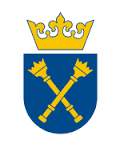 PROJEKTOWANE POSTANOWIENIA UMOWY (wzór Umowy) zawarta w Krakowie w dniu ................ 2024 r. pomiędzy:Uniwersytetem Jagiellońskim z siedzibą przy ul. Gołębiej 24, 31-007 Kraków, NIP 675-000-22-36, zwanym dalej „Zamawiającym”, reprezentowanym przez: ………………… - …………………, przy kontrasygnacie finansowej Kwestora UJa ………………………, wpisanym do CEIDG / Krajowego Rejestru Sądowego, pod numerem wpisu: ……, NIP: ………, REGON: ………, zwanym dalej „Wykonawcą”, reprezentowanym przez: ………………….W wyniku przeprowadzenia postępowania w trybie podstawowym bez możliwości przeprowadzenia negocjacji, na podstawie art. 275 pkt 1 ustawy z dnia 11 września 2019 r. – Prawo zamówień publicznych (t. j. Dz. U. 2023 poz. 1605 ze zm.) zawarto Umowę następującej treści:§ 1Przedmiot umowyZamawiający powierza, a Wykonawca przyjmuje do zrealizowania usługi badań i pomiarów instalacji elektrycznych:w zakresie skuteczności ochrony przeciwporażeniowej, rezystancji izolacji przewodów obwodów 1 i 3-fazowych, instalacji odgromowej oraz wyłączników różnicowo-prądowych w obiektach Uniwersytetu Jagiellońskiego w Krakowie, w latach 2025–2027 zgodnie z harmonogramem pomiarów instalacji elektrycznych w obiektach Uniwersytetu Jagiellońskiego (dalej w skrócie „UJ”), który stanowi załącznik A do Umowy, szczegółowy zakres prac, w tym rodzaj i liczba badań i pomiarów w poszczególnych obiektach UJ, 
do których wykonania zobowiązany będzie wykonawca został określony w przedmiarze robót, który stanowi załącznik C do Umowy,w zakresie skuteczności ochrony przeciwporażeniowej, rezystancji izolacji przewodów obwodów 1 i 3-fazowych oraz wyłączników różnicowo-prądowych w kotłowniach 
i wymiennikowniach Uniwersytetu Jagiellońskiego wskazanych w wykazie kotłowni 
i wymiennikowni UJ, który stanowi załącznik B do Umowy,  jeden raz w 2025 roku 
jeden raz w 2026 roku i jeden raz w 2027 roku w nieprzekraczalnym terminie do 31 sierpnia każdego roku,Przedmiot Umowy obejmuje również wykonanie niezbędnych prac naprawczych w przypadku stwierdzenia w toku badań i pomiarów elektrycznych objawów świadczących o występowaniu zagrożenia dla życia lub zdrowia pracowników zamawiającego, bezpieczeństwa mienia 
lub środowiska, a w szczególności w przypadku zagrożenia katastrofą budowlaną, pożarem, wybuchem lub porażenia prądem elektryczny.Zamawiający zastrzega sobie prawo do zlecenia wykonawcy dodatkowych badań, pomiarów 
i napraw instalacji elektrycznych nie ujętych w harmonogramie, o którym mowa w ust. 1.1 powyżej oraz nie ujętych w wykazie kotłowni i wymienników, o którym mowa w ust. 1.2 powyżej, 
w przypadkach, których nie można było wcześniej przewidzieć np. po uderzeniu wyładowania atmosferycznego, w następstwie awarii instalacji elektrycznych lub w wyniku innych zdarzeń losowych.Realizacja usług objętych przedmiotem zamówienia musi być zakończone sporządzeniem protokołów kontrolnych pomiarów, schematów i szkiców z rozmieszczeniem badanych punktów pomiarowych w budynkach z rozbiciem na kondygnacje, kotłownie 
i wymiennikownie zgodnie z aktualnie obowiązującymi przepisami, w tym postanowieniami 
art. 62 ust. 1 pkt 2 ustawy z dnia 7 lipca 1994 r. – Prawo budowlane (t. j. Dz. U. 2024 poz. 725 ze zm.) dalej „pr.bud”  oraz dyrektywami Unii Europejskiej.Wymagania dotyczące realizacji zamówienia:Wykonawca musi realizować przedmiot Umowy zgodnie z wymogami Zamawiającego, określonymi w SWZ, a w szczególności:wykonawca musi zapewnić, iż wszelkie badania i pomiary elektryczne, schematy i szkice z pomiarów zostaną sporządzone zgodnie z aktualnie obowiązującymi przepisami, 
w tym postanowieniami art. 62 ust. 1 pkt 2 „pr.bud.” oraz zgodnie z dyrektywami Unii Europejskiej;wykonawca musi dedykować do realizacji przedmiotowego zamówienia każdorazowo co najmniej dwóch pracowników, przy czym do prac i czynności, do których wymagane są uprawnienia elektryczne lub budowlane, mogą zostać delegowane jedynie te osoby, które posiadają wymagane uprawnienia oraz zostały wykazane w wykazie osób skierowanych do realizacji zamówienia, który stanowi załącznik 2 do niniejszej Umowy,wykonawca musi zapewnić, iż do realizacji usługi zostanie użyta wyłącznie aparatura posiadająca aktualną legalizację tj. opatrzona atestami stwierdzającymi zgodność użytego sprzętu z obowiązującymi normami;wykonawca musi zapewnić, iż wszelkie badania i prace pomiarowe będą wykonywane 
w sposób zapewniający ciągłą dostawę energii elektrycznej w pomieszczeniach zamawiającego – jedynie w uzasadnionych wypadkach, zamawiający dopuszcza możliwość czasowego wyłączenia energii elektrycznej:w dni powszednie – w godzinach popołudniowych (po 15:30),w dni wolne od pracy określone w art. 1 ustawy z dnia 18 stycznia 1951 r. o dniach wolnych od pracy (t. j. Dz. U. 2020 r. poz. 1920 ze zm.);wykonawca musi zapewnić, iż wszelkie badania i prace pomiarowe będą wykonywane 
w terminach i w czasie uzgodnionym z koordynatorem wyznaczonym 
przez zamawiającego, przy założeniu, iż będą to godziny popołudniowe i nocne, dopuszcza się możliwość wykonywania prac w ciągu dnia wyłącznie w uzgodnionym 
z zamawiającym zakresie;wykonawca musi zapewnić, iż w razie stwierdzenia w toku badań i prac pomiarowych objawów świadczących o występowaniu zagrożenia dla życia lub zdrowia pracowników zamawiającego, bezpieczeństwa mienia lub środowiska, a w szczególności zagrożenia katastrofą budowlaną, pożarem, wybuchem lub porażenia prądem elektrycznym, podejmie prace naprawcze związane z usunięciem zagrożenia, odnotowując ten fakt 
w protokole kontrolnym, osoba dokonująca badań i pomiarów zobowiązana jest 
do niezwłocznego wykonania niezbędnych prac naprawczych, tj. usunięcia przerwy 
w gniazdku, dokręcenia przewodów, zerowania gniazda w celu zapewnienia skuteczności ochrony przeciwporażeniowej – zakres prac naprawczych każdorazowo wymaga uzgodnienia z upoważnionym pracownikiem zamawiającego;wykonawca musi wykonać pomiary termograficzne badanych rozdzielni wraz z oceną;wykonawca musi zapewnić, iż przekazywane protokoły z pomiarów i badań będą 
w wersji papierowej w 1 (jednej) kopi oraz w wersji elektronicznej w formacie *.pdf, szkice i schematy w formacie *.dwg, termografia w formacie *.jpeg;wykonawca w ciągu 7 dni od podpisania protokołu częściowego odbioru musi dokonywać wpisów w Cyfrowej Książce Obiektu Budowlanego (c-KOB) Głównego Urzędu Nadzoru Budowlanego (https://c-kob.gunb.gov.pl/ ) załączając odpowiednie protokoły pomiarowe protokoły kontrolne wykonanych badań i pomiarów wraz z protokołami odbioru, muszą zostać sporządzone w dwóch egzemplarzach (w wersji papierowej) i podpisane 
przez co najmniej dwóch pracowników, skierowanych przez Wykonawcę do realizacji przedmiotu umowy zgodnie z obowiązującymi przepisami oraz powinny być przedłożone przez Wykonawcę Zamawiającemu w terminie do 7 dni od dnia zakończenia w danym obiekcie kontroli.Zamawiający wyznacza 7-dniowy termin na merytoryczne sprawdzenie treści protokołów kontroli, licząc od dnia przedłożenia mu protokołów,w przypadku sprawdzenia przez Zamawiającego treści protokołów kontroli, ze skutkiem pozytywnym, Strony przystępują do odbioru częściowego robót potwierdzonego  podpisaniem protokołu odbioru częściowego robót – załącznik D do Umowy, 
co jest warunkiem niezbędnym do wystawienia przez Wykonawcę faktury częściowej 
za odebrane roboty,wykonanie całości przedmiotu umowy kończy odbiór końcowy robót, potwierdzony  podpisaniem protokołu odbioru końcowego robót – załącznik D do Umowy,dodatkowo, Wykonawca w nieprzekraczalnym terminie do końca roku 2025, do końca roku 2026 oraz końca roku 2027, dostarczy Zamawiającemu wszystkie protokoły kontrolne w wersji elektronicznej, tj. na nośniku CD lub DVD (bądź też pendrive),wykonawca musi zapewnić, iż w razie takiej konieczności własnymi siłami uporządkuje pomieszczenia, w których przeprowadzano badania i prace pomiarowe, a w szczególności przesunie meble na ich poprzednie miejsca,w przypadku realizacji przedmiotu zamówienia, przez podmiot lub podmioty, 
na których zasoby powołuje się wykonawca w celu spełnienia warunków udziału 
w postępowaniu, określonych Rozdziale VI w ust. 4.1 i 4.2 SWZ, zamawiający zastrzega obowiązek wykonania przedmiotu zamówienia, wyłącznie dla tych podmiotów, 
które spełniają warunki udziału w postępowaniu,Wykonawca zobowiązuje się, że osoby wykonujące czynności w zakresie usług objętych przedmiotem zamówienia, będą zatrudnione przez Wykonawcę jako jego pracownicy w rozumieniu przepisów ustawy z dnia 26 czerwca 1974 r. – Kodeks pracy (t. j. Dz.U. 2023 
poz. 1465 ze zm.).W trakcie realizacji zamówienia na każde wezwanie Zamawiającego w wyznaczonym 
w tym wezwaniu terminie Wykonawca przedłoży Zamawiającemu wskazane w tym wezwaniu dowody w celu potwierdzenia spełnienia wymogu zatrudnienia na podstawie umowy o pracę 
przez Wykonawcę lub Podwykonawcę osób, o których mowa w ust. 6  w trakcie realizacji zamówienia. Dowodami tymi mogą być w szczególności:oświadczenie Wykonawcy lub Podwykonawcy o zatrudnieniu na podstawie umowy o pracę osób wykonujących czynności, których dotyczy wezwanie Zamawiającego. Oświadczenie to powinno zawierać w szczególności: dokładne określenie podmiotu składającego oświadczenie, datę złożenia oświadczenia, wskazanie, że objęte wezwaniem czynności wykonują osoby zatrudnione na podstawie umowy o pracę wraz ze wskazaniem liczby tych osób, imion i nazwisk tych osób, rodzaju umowy o pracę i wymiaru etatu oraz podpis osoby uprawnionej do złożenia oświadczenia w imieniu wykonawcy lub podwykonawcy;oświadczenie/oświadczenia zatrudnionych na podstawie umowy o pracę osób wykonujących czynności, których dotyczy wezwanie Zamawiającego. Oświadczenie to powinno zawierać 
w szczególności: dokładne określenie podmiotu składającego oświadczenie (imię i nazwisko zatrudnionego pracownika), datę złożenia oświadczenia, wskazanie przez tę osobę, że objęte wezwaniem czynności wykonuje na podstawie umowy o pracę, rodzaju umowy, datę zawarcia umowy o pracę, zakres obowiązków tej osoby jako pracownika oraz czytelny podpis osoby składającej oświadczenie;poświadczona za zgodność z oryginałem odpowiednio przez Wykonawcę lub Podwykonawcę kopia umowy/umów o pracę osób wykonujących w trakcie realizacji zamówienia czynności, których dotyczy ww. oświadczenie Wykonawcy lub Podwykonawcy (wraz z dokumentem regulującym zakres obowiązków, jeżeli został sporządzony). Kopia umowy/umów powinna zostać zanonimizowana w sposób zapewniający ochronę danych osobowych pracowników. Pod pojęciem zanonimizowanych dokumentów Strony rozumieją dokumenty niezawierające danych osobowych ww. pracowników w rozumieniu art. 4 pkt 1 Rozporządzenia Parlamentu Europejskiego i Rady (UE) 2016/679 z dnia 27 kwietnia 2016 r. w sprawie ochrony osób fizycznych w związku z przetwarzaniem danych osobowych i w sprawie swobodnego przepływu takich danych oraz uchylenia dyrektywy 95/46/WE (t. j. Dz. Urz. UE L 2016 
Nr 119 str. 1 ze zm.), za wyjątkiem danych obejmujących imię i nazwisko pracownika, 
datę zawarcia umowy, rodzaj umowy o pracę zgodnie z art. 25 § 1 Kodeksu pracy 
oraz wymiaru czasu pracy tej osoby, to jest wszelkich informacji dotyczących zidentyfikowanej lub możliwej do zidentyfikowania osoby fizycznej;inne dokumenty, zawierające informacje niezbędne do weryfikacji zatrudnienia na podstawie umowy o pracę, w tym w szczególności:imię i nazwisko zatrudnionego pracownika, datę zawarcia umowy o pracę, rodzaj umowy o pracę i zakres obowiązków pracownika,poświadczone za zgodność z oryginałem odpowiednio przez Wykonawcę 
lub podwykonawcę kopie dokumentów potwierdzających opłacanie składek 
na ubezpieczenia społeczne i zdrowotne z tytułu zatrudnienia na podstawie umów o pracę (wraz z informacją o liczbie odprowadzonych składek), tj. zaświadczenie właściwego oddziału ZUS, potwierdzające opłacanie przez Wykonawcę, podwykonawcę składek 
na ubezpieczenia społeczne i zdrowotne z tytułu zatrudnienia na podstawie umów o pracę za ostatni okres rozliczeniowy lub kopie dowodu potwierdzającego zgłoszenie pracownika do ubezpieczeń, zanonimizowane w sposób zapewniający ochronę danych osobowych pracowników, zgodnie z przepisami powołanymi w ust 7.3.Nieprzedłożenie przez Wykonawcę zanonimizowanych kopii dokumentów zawartych 
przez Wykonawcę z ww. pracownikami w terminie wskazanym przez Zamawiającego zgodnie 
z ust. 7, będzie traktowane jako niewypełnienie obowiązku zatrudnienia pracowników 
na podstawie umowy o pracę, co będzie skutkować naliczeniem kar umownych zgodnie 
z § 6 ust. 2.5 umowy.Zamawiający zastrzega sobie możliwość kontroli zatrudnienia ww. osób przez cały okres realizacji wykonywanych przez niego czynności, w szczególności poprzez wezwanie do okazania dokumentów wskazanych w ust. 7. Kontrola może być przeprowadzona bez wcześniejszego uprzedzenia Wykonawcy.W przypadku uzasadnionych wątpliwości co do przestrzegania prawa pracy przez Wykonawcę 
lub Podwykonawcę, Zamawiający może zwrócić się o przeprowadzenie kontroli przez Państwową Inspekcję Pracy.Wymogi określone w ust. 6 – 10 dotyczą również Podwykonawców wykonujących wskazane wyżej czynności, przy czym w celu umożliwienia realizacji przedmiotowego wymogu Wykonawca lub Podwykonawca zobowiązany jest do uzyskania od pracowników zgody na przetwarzanie danych osobowych zgodnie z przepisami Rozporządzenia Parlamentu Europejskiego i Rady (UE) 2016/679 z dnia 27 kwietnia 2016 r. w sprawie ochrony osób fizycznych w związku 
z przetwarzaniem danych osobowych i w sprawie swobodnego przepływu takich danych 
oraz uchylenia dyrektywy 95/46/WE.Wykonawca oświadcza, że znana jest mu sytuacja społeczno-gospodarcza zaistniała w dniu złożenia oferty w postępowaniu o udzielenie niniejszego zamówienia publicznego oraz w dniu zawarcia niniejszej Umowy, a ewentualne ryzyko związane z realizacją niniejszej Umowy, wkalkulował w cenę oferty. Integralną częścią niniejszej umowy są dokumenty postępowania o udzielenie zamówienia, 
w tym w szczególności SWZ wraz z załącznikami oraz oferta Wykonawcy złożona 
w postępowaniu.§ 2Obowiązki StronWykonawca oświadcza, że posiada odpowiednią wiedzę, doświadczenie i dysponuje stosowną bazą do wykonania przedmiotu umowy, w szczególności dysponuje właściwie wykwalifikowanym zespołem zapewniającym należyte wykonywanie przedmiotu zamówienia.Wykonawca oświadcza, iż przedmiot umowy wykona z zachowaniem umówionych terminów 
przy zachowaniu należytej staranności przy uwzględnieniu zawodowego charakteru prowadzonej przez niego działalności.Wykonawca skieruje do realizacji przedmiotu umowy co najmniej osoby, które figurują w wykazie osób złożonym przez wykonawcę na potwierdzenie spełniania osobowych warunków udziału 
w postępowaniu, o których mowa w ust. 4.1 SWZ, przy czym prace, do których wykonania niezbędne są uprawnienia elektryczne lub budowlane będą wykonywały osoby, 
które takie uprawnienia posiadają. Wykaz osób skierowanych do realizacji zamówienia, 
o którym mowa w zdaniu poprzednim stanowi załącznik nr 2 do niniejszej umowy. Strony zgodnie ustalają, że wykonawca może zmienić wykaz osób skierowanych do realizacji umowy, zgodnie z procedurą określoną poniżej: Wykonawca, który zamierza zmienić wykaz osób skierowanych do realizacji zamówienia przedkłada Zamawiającemu do akceptacji nowy wykaz osób, Zamawiający: weryfikuje czy zdolności zawodowe osób wpisanych do nowego wykazu osób potwierdzają spełnienie osobowego warunku udziału w postępowaniu, o którym mowa 
w Rozdziale VI pkt 4.1 SWZ,akceptuje przedłożony nowy wykaz osób skierowanych do realizacji zamówienia 
lub zgłasza Wykonawcy zastrzeżenia do tego wykazu z uzasadnieniem,    zaakceptowany przez Zamawiającego nowy wykaz osób zastępuje dotychczasowy wykaz osób i stanowi załącznik nr 2 do Umowy,Zmiana wykazu osób skierowanych do realizacji zamówienia nie stanowi zmiany umowy.Zamawiający może w trakcie trwania umowy zgłosić uzasadniony sprzeciw wobec osoby 
wpisanej do wykazu osób skierowanych do realizacji zamówienia. W takim przypadku Wykonawca jest zobowiązany zmiany wykazu osób na zasadach określonych w ust. 4 powyżej, 
w terminie 7 (siedmiu) dni od zgłoszenia sprzeciwu tj. wykonawca musi przedłożyć w tym terminie nowy wykaz osób.Wykonawca ponosi całkowitą odpowiedzialność materialną i prawną za powstałe 
u Zamawiającego, jak i osób trzecich, szkody spowodowane działaniem lub zaniechaniem Wykonawcy lub osób, którymi się posługuje przy realizacji niniejszej umowy.Zlecenie wykonania części umowy podwykonawcom nie zmienia zobowiązań Wykonawcy wobec Zamawiającego za wykonanie tej części umowy. Wykonawca jest odpowiedzialny za działania, uchybienia i zaniedbania podwykonawców i ich pracowników w takim samym stopniu, 
jakby to były działania, uchybienia lub zaniedbania własne.§ 3Termin realizacjiPrzedmiot Umowy będzie realizowany sukcesywnie od dnia 1 stycznia 2025 r. do dnia 31 grudnia 2027 r., przy czym: badania i pomiary instalacji elektrycznych w obiektach UJ wskazanych w harmonogramie 
w załączniku A do Umowy musza zostać ukończone w terminach wskazanych w harmonogramie,badania i pomiary instalacji elektrycznych w kotłowniach i w wymiennikowniach UJ wskazanych w załączniku B do Umowy musza zostać ukończone w roku 2025 do dnia 31 sierpnia 2025 r., w roku 2026 do dnia 31 sierpnia 2026 r. i w roku 2027 do dnia 31 sierpnia 2027 r.,prace naprawcze, o których mowa w § 1 ust. 2 zostaną ukończone w terminach uzgodnionych przez Zamawiającego w porozumieniu z Wykonawcą przy zlecaniu tych prac,dodatkowe badania i pomiary instalacji elektrycznych, o których mowa w § 1 ust. 3 zostaną ukończone w terminach uzgodnionych przez Zamawiającego w porozumieniu z wykonawcą przy zlecaniu tych badań i pomiarów.W przypadku wyczerpania się kwoty, na którą została zawarta umowa przed dniem 31 grudnia 2027 r. – umowa wygasa.§ 4WynagrodzenieMaksymalna wysokość wynagrodzenia przysługującego Wykonawcy za wykonanie przedmiotu umowy, o której mowa w ust. 2 poniżej, ustalona została zgodnie z SWZ i jest kwotą, 
którą Zamawiający zamierza przeznaczyć na sfinansowanie zamówienia (tj. kwotą wartości zamówienia powiększoną o należny podatek od towarów i usług, ustaloną przed wszczęciem postępowania), przy czym ostateczne wynagrodzenie wykonawcy uzależnione będzie 
od faktycznie zrealizowanych usług.Specyfikacja cenowa wykonawcy, załączona do oferty, zawierająca m. in. ceny jednostkowe netto za wykonanie usług obejmujących przedmiot umowy określony w § 1 ust. 1 w roku 2025, w roku 2026 i w roku 2027, stanowić będzie wiążący obie Strony – cennik usług, obowiązujący przez cały okres trwania umowy, który stanowi załącznik 3 do Umowy, z zastrzeżeniem postanowień § 5 ust. 10-25Wynagrodzenie za wykonanie całości przedmiotu umowy ustala się na: maksymalną kwotę netto: ................ PLN, co po doliczeniu należnej stawki podatku od towarów i usług VAT: ….% daje maksymalną kwotę brutto: ............... PLN, (słownie:  ..................................).Wynagrodzenie częściowe wykonawcy za zrealizowane:usługi badań i pomiarów instalacji elektrycznych: w obiektach UJ, o których mowa w § 1 ust. 1.1 Umowy, w kotłowniach i wymiennikowniach UJ, o których mowa w § 1 ust. 1.2 Umowy, oraz usługi dodatkowych badań, pomiarów i napraw instalacji elektrycznych, o których mowa 
w § 1 ust. 3 Umowy, zostanie wyliczone na podstawie cen jednostkowych z cennika usług, 
o którym mowa w ust. 1 powyżej,prace naprawcze, o których mowa w § 1 ust. 2 Umowy, zostaną rozliczone na podstawie kosztorysów powykonawczych wykonanych w oparciu o KNR, KNNR, KNP, KNRW.Zamawiający jest podatnikiem VAT i posiada NIP 675-000-22-36.Wykonawca jest podatnikiem VAT i posiada NIP ................................. lub nie jest podatnikiem VAT na terytorium Rzeczypospolitej Polskiej.§ 5Zasady płatnościWykonawca będzie otrzymywać  wynagrodzenie:  sukcesywnie po wykonaniu badań i pomiarów w obiektach UJ, zgodnie z harmonogramem pomiarów instalacji elektrycznych w obiektach Uniwersytetu Jagiellońskiego, który stanowi załącznik A do Umowy,w roku 2025, w roku 2026 i w roku 2027 po wykonaniu badań i pomiarów we wszystkich kotłowniach i wymiennikowniach Uniwersytetu Jagiellońskiego wskazanych w wykazie kotłowni i wymiennikowni, który stanowi załącznik B do Umowy,sukcesywnie po wykonaniu prac naprawczych, o których mowa w § 1 ust. 2 Umowy, i po złożeniu prawidłowo wystawionych faktur częściowych w Dziale Eksploatacji Uniwersytetu Jagiellońskiego, mieszczącym się w Krakowie (kod pocztowy 31-501) przy ul. Kopernika 31, 
pok. 8A.Termin zapłaty faktur częściowych za wykonane i odebrane usługi objęte przedmiotem Umowy ustala się na: do 30 dni od dnia doręczenia faktury, wystawionej po wykonaniu zamówienia 
i podpisaniu protokołu odbioru częściowego robót bez zastrzeżeń, chyba że, Zamawiający wyraźnie wskaże w protokole, że poczynione w nim zastrzeżenia nie stanowią przeszkody 
do zapłaty wynagrodzenia.Wynagrodzenie przysługujące Wykonawcy jest płatne przelewem z rachunku Zamawiającego, 
na konto Wykonawcy wskazane na fakturze, z zastrzeżeniem ust. 6 i 7 poniżej.Miejscem płatności jest Bank Zamawiającego, a zapłata następuje w dniu zlecenia przelewu 
przez Zamawiającego.W przypadku wystawiania ustrukturyzowanych faktur elektronicznych w rozumieniu art. 6 ust. 1 ustawy z dnia 9 listopada 2018 r. o elektronicznym fakturowaniu w zamówieniach publicznych, koncesjach na roboty budowlane lub usługi oraz partnerstwie 
publiczno-prywatnym (t. j. Dz. U. 2020 poz. 1666 ze zm.) za pośrednictwem Platformy Elektronicznego Fakturowania dostępnej pod adresem: http://www.efaktura.gov.pl/ 
w polu „referencja”, Wykonawca wpisze następujący e-mail: …………….. Wykonawca zobowiązany jest do wskazania na fakturze numeru rachunku rozliczeniowego, 
który został ujawniony w wykazie podmiotów zarejestrowanych jako podatnicy VAT, niezarejestrowanych oraz wykreślonych i przywróconych do rejestru VAT prowadzonym 
przez Szefa Krajowej Administracji Skarbowej (tzw. „Biała lista” – art. 96b ust. 1 ustawy 
z dnia 11 marca 2004 r. o podatku od towarów i usług – t. j. Dz. U. 2024 poz. 361 ze zm.) dalej „p.t.u.” W razie braku ujawnienia bankowego rachunku rozliczeniowego Wykonawcy 
na „Białej liście” Zamawiający będzie uprawniony do zapłaty wynagrodzenia na rachunek wskazany w fakturze Wykonawcy przy zastosowaniu mechanizmu podzielonej płatności 
albo do zawiadomienia właściwego naczelnika urzędu skarbowego przy dokonywaniu pierwszej zapłaty wynagrodzenia przelewem na rachunek wskazany w tej fakturze.Zamawiający w przypadku, gdy Wykonawca jest zarejestrowany jako czynny podatnik podatku 
od towarów i usług Zamawiający może dokonać płatności wynagrodzenia z zastosowaniem mechanizmu podzielonej płatności, to jest w sposób wskazany w art. 108a ust. 2 p.t.u.Wykonawca potwierdza, iż ujawniony na fakturze bankowy rachunek rozliczeniowy służy mu 
dla celów rozliczeń z tytułu prowadzonej przez niego działalności gospodarczej, 
dla którego prowadzony jest rachunek VAT.Wysokość wynagrodzenia należnego Wykonawcy, określonego w ust. 1 może ulec zmianie tylko i wyłącznie w przypadku zmian opisanych w lit. a)-d oraz ust. 18 tj.a) zmiany stawki podatku od towarów i usług lubb) zmiany wysokości minimalnego wynagrodzenia za pracę albo wysokości  minimalnej stawki godzinowej ustalonych na podstawie ustawy z dnia 10   października 2002 r. o minimalnym wynagrodzeniu za pracę, lub c) zmiany zasad podlegania ubezpieczeniom społecznym lub ubezpieczeniu zdrowotnemu lub wysokości stawki składki na ubezpieczenia społeczne lub zdrowotne, lubd) zmiany zasad gromadzenia i wysokości wpłat do pracowniczych planów kapitałowych, o których mowa w ustawie z dnia 4 października 2018 r. o pracowniczych planach kapitałowych, o ile Wykonawca wykaże ponad wszelką wątpliwość, że zaistniała zmiana ma bezpośredni wpływ na koszty wykonania zamówienia przez Wykonawcę.Zmiana wynagrodzenia może nastąpić na pisemny wniosek Wykonawcy złożony nie później niż 30 dni od dnia wejścia w życie zmian, o których mowa w ust. 10.Zamawiający rozpatrzy wniosek Wykonawcy w terminie 20 dni od dnia jego założenia, a zmieniona wartość wynagrodzenia będzie obowiązywać od kolejnego pełnego okresu rozliczeniowego, lecz nie wcześniej niż po dacie wejścia w życie zmian, o których mowa w niniejszym ust. Zmieniona kwota wynagrodzenia zostanie wprowadzona do niniejszej umowy aneksem.Wykonawca w terminie 30 dni od zawarcia umowy przedstawi Zamawiającemu szczegółowe kalkulacje cen jednostkowych z uwzględnieniem czynników określonych w ust. 10 albo oświadczenie o niezmienności cen w czasie trwania umowy. Wynagrodzenie może jedynie ulec zmianie w przypadku zmiany składników cenotwórczych określonych w ust. 10W wypadku zmiany, o której mowa w ust. 10 lit. a, wartość netto wynagrodzenia Wykonawcy nie zmieni się, a określona w aneksie wartość brutto wynagrodzenia zostanie wyliczona na podstawie nowych przepisów.W przypadku zmiany, o której mowa w ust. 10 lit. b, wynagrodzenie Wykonawcy ulegnie zmianie o wartość wzrostu całkowitego kosztu Wykonawcy wynikającą ze zwiększenia wynagrodzeń osób bezpośrednio wykonujących zamówienie do wysokości aktualnie obowiązującego minimalnego wynagrodzenia, z uwzględnieniem wszystkich obciążeń publicznoprawnych od kwoty wzrostu minimalnego wynagrodzenia.W przypadku zmiany, o której mowa w ust 10 lit. c, wynagrodzenie Wykonawcy ulegnie zmianie o wartość wzrostu całkowitego kosztu Wykonawcy, jaką będzie on zobowiązany dodatkowo ponieść w celu uwzględnienia tej zmiany, przy zachowaniu dotychczasowej kwoty netto wynagrodzenia osób bezpośrednio wykonujących zamówienie na rzecz Zamawiającego. W przypadku zmiany, o której mowa w ust 10 lit. d, wynagrodzenie Wykonawcy ulegnie zmianie o wartość wzrostu całkowitego kosztu Wykonawcy wynikającą z wpłat do pracowniczych planów kapitałowych, przy zachowaniu dotychczasowej kwoty netto wynagrodzenia osób bezpośrednio wykonujących zamówienie na rzecz Zamawiającego. Strony umowy mogą wnioskować o zmianę wysokości wynagrodzenia Wykonawcy w przypadku zmiany ceny materiałów lub kosztów związanych z realizacją umowy po upływie 6 miesięcy licząc od dnia zawarcia Umowy, oraz nie częściej niż po upływie kolejnych 6 miesięcy od dnia zawarcia aneksu zmieniającego wysokość wynagrodzenia Wykonawcy.Strony umowy mogą wnioskować o zmianę wysokości wynagrodzenia Wykonawcy w przypadku, gdy zmiana ceny materiałów lub kosztów związanych z realizacją Umowy będzie wyższa lub niższa o co najmniej 0,5% od wysokości wskaźnika cen towarów i usług konsumpcyjnych ogółem ogłaszanego w komunikacie Prezesa Głównego Urzędu Statystycznego o którym mowa w ust. 20 Zmiana wynagrodzenia Wykonawcy będzie następowała w odniesieniu do:-wskaźnika zmiany ceny materiałów lub kosztów (średniorocznego wskaźnika cen towarów i usług konsumpcyjnych ogółem) ogłaszanego w komunikacie Prezesa Głównego Urzędu Statystycznego w Dzienniku Urzędowym Rzeczypospolitej Polskiej „Monitor Polski” w terminie do dnia 31 stycznia roku następnego za poprzedni rok kalendarzowy, lub - proporcjonalnie stosowanego wskaźnika zmiany ceny materiałów lub kosztów w okresie pierwszego półrocza roku w stosunku do analogicznego okresu roku poprzedniego, ogłaszanego w komunikacie Prezesa GUS w Dzienniku Urzędowym Rzeczypospolitej Polskiej „Monitor Polski” w terminie do dnia 20 dni po upływie pierwszego półrocza na podstawie art. 20 ust. 3 ustawy z dnia 12 stycznia 1991 r. o podatkach i opłatach lokalnychŁączna maksymalna wartość zmiany wynagrodzenia Wykonawcy może wynieść 5% wynagrodzenia Wykonawcy.Warunkiem zmiany wynagrodzenia Wykonawcy będzie wykazanie przez daną Stronę umowy w sposób wskazany w ust. 18, że zmiana ceny materiałów lub kosztów związanych z realizacją Umowy miała faktyczny wpływ na koszty wykonania przedmiotu umowy;Strona umowy w terminie nie dłuższym niż 14 dni od zmiany cen materiałów lub kosztów związanych z realizacją Umowy, może zwrócić się z wnioskiem o zmianę wynagrodzenia, jeżeli zmiany te będą miały wpływ na koszty wykonania przedmiotu Umowy przez Wykonawcę. Wraz z wnioskiem, Strona umowy będzie zobowiązana pisemnie przedstawić szczegółową kalkulację uzasadniającą odpowiednio wzrost albo obniżenie kosztów. Jeżeli po upływie 14-dniowego terminu strona umowy nie zwróci się o zmianę wynagrodzenia, to druga Strona umowy uzna, iż zmiana cen materiałów lub kosztów nie ma faktycznego wpływu na koszty wykonania zamówienia przez Wykonawcę.Zasadność wniosku Wykonawcy o zmianę wysokości wynagrodzenia Wykonawcy powinna być poddana analizie.Zmiana wynagrodzenia Wykonawcy powinna być usankcjonowana zawarciem aneksu do umowy i będzie następować od daty wprowadzenia zmiany w Umowie i dotyczyć wyłącznie niezrealizowanej części Umowy.§ 6Kary umowneStrony zastrzegają sobie prawo do naliczania i dochodzenia kar umownych za niezgodne z niniejszą umową lub nienależyte wykonanie zobowiązań wynikających z umowy.Wykonawca,  z zastrzeżeniem ust. 4 niniejszego paragrafu, zapłaci Zamawiającemu karę umowną w poniższej wysokości w przypadku:odstąpienia od umowy wskutek okoliczności leżących po stronie Wykonawcy 
w wysokości 10% wynagrodzenia brutto ustalonego w § 4 ust. 2 Umowy, karę tę stosuje się również w wypadku odstąpienia od umowy w części,zwłoki w realizacji przedmiotu umowy, a także jego określonej części  –  w wysokości 1% wynagrodzenia brutto za poszczególne zamówienie, za każdy dzień zwłoki, licząc od dnia następnego po upływie terminu realizacji: usług badań i pomiarów instalacji elektrycznych w obiektach UJ, wynikającego 
z harmonogramu stanowiącego Załącznik A do Umowy,usług badań i pomiarów instalacji elektrycznych w kotłowniach i wymiennikowniach  UJ
tj. odpowiednio 31.08.2023 r. albo 31.08.2024 r. prac naprawczych tj. terminu uzgodnionego przez Zamawiającego w porozumieniu 
z Wykonawcą,dodatkowych badań i pomiarów sieci elektrycznych tj. terminu uzgodnionego 
przez Zamawiającego w porozumieniu z Wykonawcą,zwłoki w usunięciu wad przedmiotu umowy, a także jego określonej części  –  w wysokości 10% wynagrodzenia brutto za poszczególne zamówienie, za każdy dzień zwłoki, licząc 
od następnego dnia po upływie terminu określonego przez Zamawiającego w celu usunięcia wad, nienależytego wykonania umowy – w wysokości 10% wynagrodzenia brutto za poszczególne zamówienie, przy czym przez „nienależyte wykonanie umowy” rozumieć należy naruszenie przez Wykonawcę ustalonych przez Zamawiającego w treści SWZ zasad realizacji przedmiotu umowy,niezłożenia Zamawiającemu, w wyznaczonym przez niego terminie określonym w § 1 ust. 7 umowy, aktualnych dokumentów wskazanych w § 1 ust. 7 umowy,– w wysokości 100 zł za każdy dzień zwłoki.przy czym łączna maksymalna wysokość kar umownych ze wszystkich tytułów wskazanych powyżej nie może przekroczyć 25% wynagrodzenia brutto ustalonego w § 4 ust. 2 Umowy.Jeżeli wysokość naliczonych kar umownych nie pokrywa rzeczywiście poniesionej szkody, Zamawiający może dochodzić odszkodowania uzupełniającego, przy czym kary umowne określone w ust. 2 mają charakter zaliczalny na poczet przedmiotowego odszkodowania uzupełniającego.Zamawiający jest uprawniony do potrącenia ewentualnych kar umownych z należnej Wykonawcy kwoty wynagrodzenia określonej w fakturze lub innych ewentualnych wierzytelności Wykonawcy względem Zamawiającego, na co Wykonawca wyraża zgodę.Roszczenie o zapłatę kar umownych staje się wymagalne począwszy od dnia następnego 
po dniu, w którym miały miejsce okoliczności faktyczne określone w niniejszej umowie stanowiące podstawę do ich naliczenia. Roszczenie o zapłatę kar umownych staje się wymagalne począwszy od dnia następnego po dniu, w którym miały miejsce okoliczności faktyczne określone w niniejszej umowie stanowiące podstawę do ich naliczenia.Zamawiający jest uprawniony do potrącenia ewentualnych kar umownych z należnej Wykonawcy kwoty wynagrodzenia określonej w fakturze lub innych ewentualnych wierzytelności Wykonawcy względem Zamawiającego, na co Wykonawca wyraża zgodę.Zapłata kar umownych nie zwalnia Wykonawcy od obowiązku wykonania umowy.§ 7Odstąpienie od umowyOprócz przypadków wymienionych w Kodeksie cywilnym Stronom przysługuje prawo odstąpienia od niniejszej umowy w razie zaistnienia okoliczności wskazanych w ust. 2.Zamawiający może odstąpić od umowy w terminie nie wcześniej niż 7 dni od dnia powzięcia wiadomości o zaistniałych poniższych okolicznościach oraz nie później niż do dnia upływu okresu gwarancji (rękojmi) na przedmiot umowy, to jest gdy:Wykonawca na skutek swojej niewypłacalności 
nie wykonuje zobowiązań pieniężnych przez okres co najmniej 3 miesięcy,zostanie podjęta likwidacja Wykonawcy albo zostanie rozwiązany Wykonawca 
bez przeprowadzania likwidacji, bądź nastąpi zakończenie prowadzenia działalności gospodarczej przez Wykonawcę albo wykreślenie Wykonawcy jako przedsiębiorcy z CEIDG,został wydany nakaz zajęcia majątku Wykonawcy,wystąpiło u Wykonawcy znaczne zadłużenie, w szczególności skierowanie przeciwko Wykonawcy zajęć komorniczych lub innych zajęć uprawnionych organów o łącznej wartości przekraczającej 200 000,00 PLN (słownie: dwieście tysięcy złotych 00/100).Wykonawca wykonuje umowę w sposób nieodpowiadający warunkom umowy lub przekroczył termin realizacji umowy o 10 dni roboczych, i w dodatkowym, wyznaczonym przez Zamawiającego terminie nie dłuższym niż 5 dni roboczych, nie wykonał umowy zgodnie z jej zapisami.Ponadto Zamawiający, niezależnie od postanowień ust. 2 niniejszego paragrafu umowy, 
w razie wystąpienia poniżej wskazanych okoliczności, może odstąpić od umowy w terminie 30 dni od powzięcia wiadomości o tych okolicznościach, gdy:w terminie 30 dni od dnia powzięcia wiadomości o zaistnieniu istotnej zmiany okoliczności powodującej, że wykonanie umowy nie leży w interesie publicznym, czego nie można było przewidzieć w chwili zawarcia umowy, lub dalsze wykonywanie umowy może zagrozić podstawowemu interesowi bezpieczeństwa państwa lub bezpieczeństwu publicznemu 
(art. 456 ust. 1 pkt 1 PZP),dokonano zmiany umowy z naruszeniem art. 454 i art. 455 PZP,Wykonawca w chwili zawarcia umowy podlegał wykluczeniu z postępowania 
na podstawie okoliczności wskazanych Rozdziale VII SWZ.Trybunał Sprawiedliwości Unii Europejskiej stwierdził, w ramach procedury przewidzianej w art. 258 Traktatu o funkcjonowaniu Unii Europejskiej, że Rzeczpospolita Polska uchybiła zobowiązaniom, które ciążą na niej na mocy Traktatów, dyrektywy 2014/24/UE, dyrektywy 2014/25/UE i dyrektywy 2009/81/WE, z uwagi na to, że Zamawiający udzielił zamówienia 
z naruszeniem prawa Unii Europejskiej.W przypadku odstąpienia od umowy przez Zamawiającego z przyczyn leżących po stronie Wykonawcy, Wykonawca może żądać wynagrodzenia tylko za prawidłowo wykonaną 
i odebraną część przedmiotu umowy.Wykonawcy nie przysługuje roszczenie o odszkodowanie od Zamawiającego z tytułu odstąpienia od umowy z powodu okoliczności wskazanych w ust. 2, 3 lub z przyczyn leżących po stronie Wykonawcy.Odstąpienie od umowy powinno nastąpić w formie pisemnej lub elektronicznej pod rygorem nieważności takiego oświadczenia i powinno zawierać uzasadnienie. Odstąpienie od umowy nie wpływa na istnienie i skuteczność roszczeń o zapłatę kar umownych.W przypadku zaistnienia przesłanek odstąpienia od umowy, Zamawiający jest uprawniony 
do odstąpienia częściowego lub całkowitego. Zamawiający jest uprawniony do korzystania 
z tej części umowy, której odstąpienie nie dotyczy. W takiej sytuacji Wykonawca jest uprawniony do wynagrodzenia w części, której odstąpienie nie dotyczy.§ 8Siła wyższaPrzez siłę wyższą, rozumie się zdarzenie niezależne od Wykonawcy, nie wynikające z jego i jego podwykonawców problemów organizacyjnych, którego wystąpienia lub skutków nie mógł przewidzieć lub któremu nie mógł zapobiec, ani któremu nie mógł przeciwdziałać, a które uniemożliwiają Wykonawcy wykonanie w części lub w całości jego zobowiązania wynikającego z niniejszej umowy albo mającej bezpośredni wpływ na terminowość i sposób wykonywanych umowy. Strony za okoliczności siły wyższej uznają w szczególności: ogłoszone stany klęski żywiołowej, w tym powódź i trzęsienie ziemi, upadek statku powietrznego, strajki generalne lub lokalne, działania wojenne lub ogłoszenie stanu wojennego, atak terrorystyczny, ogłoszone stany wyjątkowe, ogłoszone stany zagrożenia epidemicznego, ogłoszone stany epidemiiJeżeli wskutek okoliczności siły wyższej Strona nie będzie mogła wykonywać swoich obowiązków umownych w całości lub w części, niezwłocznie powiadomi o tym drugą stronę. 
W takim przypadku Strony uzgodnią sposób i zasady dalszego wykonywania umowy, czasowo zawieszą jej realizację lub umowa zostanie rozwiązana.Bieg terminów określonych w niniejszej umowie ulega zawieszeniu przez czas trwania przeszkody spowodowanej siłą wyższą.§ 9Zmiana umowyWszelkie zmiany lub uzupełnienia niniejszej umowy mogą nastąpić za zgodą Stron w formie aneksu zawartego w formie pisemnej lub elektronicznej pod rygorem nieważności.Strony dopuszczają możliwość zmiany umowy przy zachowaniu wynagrodzenia Wykonawcy wskazanego w § 4 ust. 2 umowy, poprzez podpisanie aneksu do umowy, zgodnie z treścią 
art. 455 ust. 1 pkt 2 – 4 oraz art. 455 ust. 2 ustawy PZP, oraz w poniżej wskazanych przypadkach:zmiany terminu realizacji zamówienia ze względu na przyczyny leżące po stronie Zamawiającego dotyczące np. braku przygotowania/przekazania miejsca realizacji usługi 
oraz inne niezawinione przez Strony przyczyny spowodowane przez tzw. siłę wyższą 
w rozumieniu § 8, poprawy jakości wykonywanej usługi wskutek postępu technicznego,zmiany zakresu ilościowego obiektów objętych przedmiotem umowy, w przypadku nabycia bądź zbycia, najmu lub dzierżawy nowych budynków bądź posiadanych 
przez Zamawiającego,z innych niezawinionych przez Strony przyczyn spowodowanych przez tzw. siłę wyższą 
w rozumieniu § 8,zmiany podwykonawcy ze względów losowych, o ile zostali przewidziani lub w innym korzystnym dla Zamawiającego przypadku zadeklarowanym przez Wykonawcę 
– jeśli Wykonawca w toku postępowania o udzielenia zamówienia publicznego w wyniku, którego zawarto niniejszą umowę, powoływał się na zasoby innych podmiotów będących jego podwykonawcami, w zakresie wskazanym w art. 118 ustawy PZP, w celu wykazania spełniania warunków udziału w postępowaniu, Wykonawca jest obowiązany wykazać, 
że proponowany inny podwykonawca lub on samodzielnie spełnia je w stopniu nie mniejszym niż dotychczasowy podmiot (podwykonawca).Zmiany niedotyczące postanowień umownych np. gdy z przyczyn organizacyjnych skutkujące koniecznością zmiany danych teleadresowych określonych w umowie, w szczególności zmiana numeru konta bankowego jednej ze Stron, nie wymagają zawarcia pisemnego aneksu do umowy, dlatego nastąpią poprzez przekazanie pisemnego oświadczenie Strony, której te zmiany dotyczą, drugiej Stronie.Strony zgodnie ustalają, że wykonawca może zmienić wykaz osób skierowanych do realizacji umowy, na zasadach określonych w § 4 ust 2 Umowy – zmiana ta nie stanowi zamiany umowy.  Ponadto dopuszcza się zastąpienie dotychczasowego Wykonawcy niniejszej umowy 
przez inny podmiot spełniający warunki udziału w postępowaniu oraz niepodlegający wykluczeniu w zakresie wskazanym w dokumentach postępowania, w razie gdy nastąpiło połączenie, podział, przekształcenie, upadłość, restrukturyzacja, nabycie dotychczasowego Wykonawcy lub nabycie jego przedsiębiorstwa przez ww. podmiot.Niezależnie od postanowień ust. 1, 2 oraz 3, Strony umowy mogą dokonywać nieistotnych zmian umowy, nie stanowiących istotnej zmiany umowy w rozumieniu art. 454 ust. 2 ustawy PZP, poprzez zawarcie pisemnego aneksu pod rygorem nieważności.§ 10Kontakty StronStrony ustalają, iż do bezpośrednich kontaktów, mających na celu zapewnienie prawidłowej realizacji przedmiotu Umowy, jego bieżący nadzór, odbiór oraz weryfikację, upoważnione zostają następujące osoby samodzielnie: ze strony Zamawiającego – Pan/i ……….., tel. ………….., 
email: ……….. lub kierownik administracyjny obiektu, w którym będą aktualnie wykonywane usługi lub inna osoba wskazana przez Zamawiającego;ze strony Wykonawcy – ....…......................…., tel. …...................…, e-mail: ........................,  z zastrzeżeniem możliwości dokonania zmiany ww. osób. Zmiana osób zostanie dokonana w formie pisemnej, co nie będzie traktowane jako zmiana umowy i nie będzie wymagało sporządzania pisemnego aneksu do umowy.Strony zgodnie postanawiają, iż osoby wskazane powyżej nie są uprawnione do podejmowania decyzji w zakresie zmiany zasad wykonywania Umowy, a także zaciągania nowych zobowiązań lub zmiany Umowy.Bieżąca współpraca w zakresie realizacji Umowy następować będzie podczas bezpośrednich spotkań w siedzibie Zamawiającego, pocztą elektroniczną lub telefonicznie. Wszelka korespondencja wysyłana za pośrednictwem poczty elektronicznej powinna być kierowana 
na wskazane w ust. 1 adresy e-mail.W przypadku, o którym mowa w ust. 3, za dzień otrzymania przez Stronę pisma uważa się dzień wysłania go pocztą elektroniczną.Do doręczania oświadczeń obejmujących ewentualne odstąpienie od Umowy albo wypowiedzenie Umowy, nie mają zastosowania postanowienia ust. 3 i ust. 4 niniejszego paragrafu.§ 12Postanowienia końcoweŻadna ze Stron nie jest uprawniona do przeniesienia swoich praw i zobowiązań z niniejszej umowy bez uzyskania pisemnej pod rygorem nieważności zgody drugiej Strony.Klauzula informacyjna Zamawiającego dotycząca przetwarzania danych osobowych stanowi załącznik nr 1 do Umowy. Wykonawca zobowiązuje się do przekazania tej informacji osobom, których klauzula dotyczy.W sprawach nieuregulowanych niniejszą umową mają zastosowanie obowiązujące przepisy w tym ustawy z dnia 11 września 2019 r. – Prawo zamówień publicznych (t.j.  Dz. U. z 2023 r. poz. 1605), ustawy z dnia 20 lipca 2018 r. – Prawo o szkolnictwie wyższym i nauce (t.j. Dz.U. z 2023 r. poz. 742), oraz przepisy ustawy z dnia 23 kwietnia 1964 r. – Kodeks cywilny (t.j.., Dz.U. z 2023 r. poz. 1610).W przypadku zaistnienia pomiędzy stronami sporu, wynikającego z umowy lub pozostającego 
w związku z umową, strony zobowiązują się do podjęcia próby jego rozwiązania w drodze mediacji prowadzonej, a dopiero w przypadku braku zawarcia ugody 
przed mediatorem, spór będzie poddany rozstrzygnięciu przez sąd powszechny właściwy miejscowo dla siedziby Zamawiającego,Umowa niniejsza została sporządzona na zasadach określonych w  art. 78 i 781 Kodeksu cywilnego, tj. opatrzona przez upoważnionych przedstawicieli obu Stron podpisami kwalifikowanymi lub  podpisami własnoręcznymi, i o ile formą jej zawarcia jest forma pisemna, to w dwóch (2) jednobrzmiących egzemplarzach, po jednym (1) dla każdej ze Stron, przy czym w przypadku zawarcia umowy w formie elektronicznej poprzez opatrzenie jej podpisem kwalifikowanym elektronicznym, powstały w ten sposób dokument elektroniczny stanowi poświadczenie, iż Strony zgodnie złożyły oświadczenia woli w nim zawarte, zaś datą zawarcia jest dzień złożenia ostatniego (późniejszego) oświadczenia woli o jej zawarciu przez umocowanych przedstawicieli każdej ze Stron.Wszelkie zmiany lub uzupełnienia niniejszej umowy następują w jednej z form prawnych wskazanych w ust. 5 powyżej pod rygorem nieważności. Zmiany i uzupełnienia do Umowy muszą być podpisane przez upoważnionych przedstawicieli obu Stron. .......................................                                                    ........................................Zamawiający						WykonawcaZałączniki do umowy:Załącznik nr 1 – Klauzula informacyjna Uniwersytetu Jagiellońskiego,Załącznik nr 2 – Wykaz osób skierowanych do realizacji zamówienia,Załącznik nr 3 – Specyfikacja cenowa, cennik usług, Załącznik A – Harmonogram pomiarów instalacji elektrycznych w obiektach UJ,Załącznik B – Wykaz kotłowni i wymiennikowni UJ,Załącznik C – Przedmiar robót, pomiary elektryczne UJ 2025-2027,Załącznik D – Protokół odbioru częściowego/końcowego robót,Załącznik nr 1 do Umowy nr 80.272.140.2023Klauzula informacyjna Uniwersytetu Jagiellońskiego dla kontrahentów będących osobami fizycznymi, osób reprezentujących kontrahentów, pełnomocników kontrahentów oraz pracowników i współpracowników kontrahentów wyznaczonych do kontaktu i odpowiedzialnych za wykonanie umowyZgodnie z art. 13 i 14 Rozporządzenia Parlamentu Europejskiego i Rady (UE) 2016/679 
z dnia 27 kwietnia 2016 r. w sprawie ochrony osób fizycznych w związku z przetwarzaniem danych osobowych i w sprawie swobodnego przepływu takich danych oraz uchylenia dyrektywy 95/46/WE (ogólne rozporządzenie o ochronie danych) (Dz.U.UE.L.2016.119.1) (zwanego dalej „RODO”) Uniwersytet Jagielloński (UJ) informuje, że:Administratorem Pani/Pana danych osobowych jest Uniwersytet Jagielloński, ul. Gołębia 24, 
31-033 Kraków, www.uj.edu.pl. UJ powołał Inspektora Ochrony Danych, z którym może Pani/Pan się skontaktować w przypadku jakichkolwiek pytań lub uwag dotyczących przetwarzania Pani/Pana danych osobowych i praw przysługujących Pani/Panu na mocy przepisów o ochronie danych osobowych. Dane kontaktowe: adres e-mail: iod@uj.edu.pl  tel. 12 663 12 25UJ może przetwarzać Pani/Pana dane w następujących celach:zawarcia i wykonania umowy – w myśl art. 6 ust. 1 lit. b) RODO w przypadku Kontrahenta będącego osobą fizyczną, osób uprawnionych do reprezentowania lub działających na podstawie pełnomocnictwa Kontrahenta;wynikających z uzasadnionych interesów prawnych obejmujących realizację umowy 
z Kontrahentem w myśl art. 6 ust. 1 pkt f RODO - w przypadku osoby wskazanej przez Kontrahenta w związku z realizacją umowy;wypełnienia obowiązków prawnych dotyczących prowadzenia ksiąg rachunkowych 
i dokumentacji podatkowej – na podstawie art. 6 ust. 1 lit. c) RODO w zw. z art. 74 ust. 2 ustawy z dnia 29 września 1994 r. o rachunkowości;wynikających z uzasadnionych interesów prawnych obejmujących ustalenie, dochodzenie 
lub obronę ewentualnych roszczeń z tytułu realizacji umowy, w myśl art. 6 ust. 1 pkt f RODO;wypełnienia obowiązków prawnych dotyczących przechowywania dokumentacji - na podstawie art. 6 ust. 1 lit. c) RODO w zw. ustawą z dnia 14 lipca 1983 r. o narodowym zasobie archiwalnym i archiwach.UJ pozyskał Pani/Pana dane osobowe:w przypadku Kontrahenta będącego osobą fizyczną, osób uprawnionych do reprezentowania lub działających na podstawie pełnomocnictwa Kontrahenta - bezpośrednio od Pani/Pana. Podanie przez Panią/Pana danych osobowych jest niezbędne w celach związanych z zawarciem i realizacją umowy;w przypadku osoby wskazanej przez Kontrahenta w związku z realizacją umowy – od Kontrahenta, z którym zawarł umowę. Zakres Pani/Pana danych osobowych może obejmować: imię i nazwisko, stanowisko, miejsce pracy, dane kontaktowe oraz inne dane niezbędne w związku z realizacją umowy.Pani/Pana dane osobowe mogą zostać udostępnione podmiotom uprawnionym do ich odbioru 
na podstawie przepisów powszechnie obowiązującego prawa.Pani/Pana dane osobowe nie będą przekazywane poza Europejski Obszar Gospodarczy 
oraz organizacji międzynarodowych.Pani/Pana dane osobowe będą przechowywane przez okres obowiązywania umowy zawartej 
z Kontrahentem, a następnie przez okres wymagany przez odpowiednie przepisy prawa w zakresie przechowywania dokumentacji lub przez okres przedawnienia roszczeń określony w przepisach prawa.Posiada Pani/Pan prawo do: uzyskania informacji o przetwarzaniu danych osobowych i uprawnieniach przysługujących zgodnie z RODO;dostępu do treści swoich danych oraz ich sprostowania, a także prawo do usunięcia danych osobowych ze zbiorów administratora (chyba że dalsze przetwarzanie jest konieczne dla wykonania obowiązku prawnego albo w celu ustalenia, dochodzenia lub obrony roszczeń), oraz prawo do ograniczenia przetwarzania, przenoszenia danych, wniesienia sprzeciwu wobec przetwarzania – w przypadkach i na warunkach określonych w RODO.Posiada Pani/Panu prawo do wniesienia skargi do Prezesa Urzędu Ochrony Danych Osobowych.Nie będzie Pani/Pan podlegać decyzjom podejmowanym w sposób zautomatyzowany (bez udziału człowieka). Pani /Pana dane osobowe nie będą również wykorzystywane do profilowania.Załącznik D do umowy 80.272.140.2024Protokół odbioru częściowego/końcowego* robótspisany dnia ..................... r. w sprawie odbioru częściowego/końcowego* robót:roboty elektroinstalacyjne:……………………………………………………………………………………………………..*  badania i pomiary instalacji elektrycznych:………….………………………………………………………………………………………….*(określić zakres)w obiekcie Uniwersytetu Jagiellońskiego:………………………………………………………………………………………….……………….*(podać nazwę obiektu)przy ul. ………………………………………………………………………………………………….*(podać adres obiektu)wykonanych przez: ……………………………………………………………………………..……………………………*(podać wykonawcę robót)na podstawie:zlecenia nr .................................. z dnia ........................... r. *Umowy nr ……………………,  z dnia ……………. r. z aneksem nr ...............................*w którym/ej* wartość robót została ustalona na kwotę …................. zł + podatek …. % VAT,   co łącznie daje kwotę …………......... zł.Wykonawca oświadcza, że zakres rzeczowy prac zgłoszony do odbioru częściowego robót został wykonany zgodnie z warunkami umowy, przepisami prawa budowlanego, Polskimi Normami 
oraz przepisami techniczno–budowlanymi i zasadami współczesnej wiedzy technicznej. Komisja w składzie:Inspektor Nadzoru:  ……………….……………………..………Przedstawiciel użytkownika: ……………………………………Wykonawca robót: ………………….……………………….…..po zapoznaniu się z treścią umowy oraz po dokonaniu wizji lokalnej:potwierdziła prawidłowość wykonania robót i dokonała ich odbioru*,nie dokonała odbioru robót, albowiem ......................................................................................*,dokonała odbioru robót z następującymi usterkami:………………………………………………. i zobowiązała Wykonawcę do usunięcia usterek w terminie do dnia .......................... r.Usunięcie usterek musi być potwierdzone komisyjnym odbiorem na piśmie. Inspektor Nadzoru sprawdził i zatwierdził do wypłaty kosztorys powykonawczyna kwotę ………….. zł (słownie …….......................................................................................... zł)Przedstawiciel użytkownika oraz Inspektor Nadzoru otrzymali po 1 (jednym) egzemplarzu protokołów z pomiarów o numerze: …............................................................... .Podpisy członków Komisji:...........................................    ......................................................................................(* uzupełnić lub niepotrzebne skreślić)	DZIAŁ ZAMÓWIEŃ PUBLICZNYCHUNIWERSYTETU JAGIELLOŃSKIEGOul. Straszewskiego 25/3 i 4, 31-113 Krakówtel. +4812-663-39-03e-mail: bzp@uj.edu.plhttps://www.uj.edu.pl https://przetargi.uj.edu.pl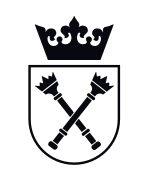 Nazwa Podmiotu udostepniającego swoje zasoby......................................................................Adres ......................................................................